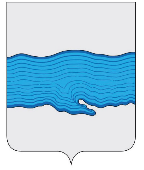 Ивановская областьПриволжский муниципальный районПлесское городское поселениеВЕСТНИКСОВЕТА И АДМИНИСТРАЦИИПЛЕССКОГО ГОРОДСКОГО ПОСЕЛЕНИЯВыпуск № 129.01.2020№ 1 от 29.01.2020Официальное издание нормативно-правовых актовСовета и администрации Плёсского городского поселенияСОДЕРЖАНИЕ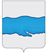 РОССИЙСКАЯ ФЕДЕРАЦИЯАДМИНИСТРАЦИЯ ПЛЕССКОГО ГОРОДСКОГО ПОСЕЛЕНИЯПРИВОЛЖСКОГО МУНЦИПАЛЬНОГО РАЙОНА ИВАНОВСКОЙ ОБЛАСТИПОСТАНОВЛЕНИЕ«16» января 2020 г.                                                                                                                                 № 7-пг. ПлесО внесении изменений в Постановление администрации Плесскогогородского поселения от 03.09.2019 г. № 140-п «Об утверждениимуниципальной программы «Развитие культуры и сферы досуга в Плесском городском поселении в 2020 –2022 гг.»                               В соответствии со статьей 179 Бюджетного кодекса Российской Федерации, постановлением главы администрации Плесского городского поселения от 05.08.2014 № 151 «Об утверждении Порядка разработки, реализации и оценки эффективности муниципальных программ Плесского городского поселения»ПОСТАНОВЛЯЮ:1. Внести изменения в Постановление администрации Плесского городского поселения от 03.09.2018г. № 140-п «Об утверждении муниципальной программы «Развитие культуры и сферы досуга в Плесском городском поселении в 2020 – 2022 гг.»:1.1. В Приложение к постановлению Главы Плесского городского поселения от 03 сентября 2019 № 140-п  в Паспорте программы Общий объем бюджетных ассигнований на 2020 год цифру «10453,83805» заменить цифрой «15440,41790», в том числе: - бюджет поселения: на 2020 год цифру «10654,17295» заменить цифрой «12724,73190» - областной бюджет: на 2020 год цифру «0,00» заменить цифрой «2715,6860».1.2. Таблицу раздела III «Ожидаемые результаты программных мероприятий по развитию культуры» изложить в новой редакции (приложение № 1)1.3Таблицу раздела IV «Ресурсное обеспечение муниципальной программы» приложения 1 изложить в новой редакции (приложение № 2).1.4. Приложение № 1 к муниципальной программе «Развитие культуры и сферы досуга в Плесском городском поселении в 2020 - 2022 годах» изложить в новой редакции (приложение № 3).1.5. Приложение № 2 к муниципальной программе «Развитие культуры и сферы досуга в Плесском городском поселении в 2020 - 2022 годах» изложить в новой редакции (приложению № 4).2. Разместить данное постановление на официальном сайте Администрации Плесского городского поселения и опубликовать в информационном бюллетене «Вестник Совета и администрации Плесского городского поселения». 3. Контроль за исполнением настоящего постановления возложить на ведущего специалиста по социальным вопросам, культуре и торговле. 4. Настоящее постановление вступает в силу после его официального опубликования.ВРИП Главы Плесского городского поселения                                                                                                                            Д.А.НатураПриложение № 1к постановлению главы администрацииПлесского городского поселения от «_16_» января 2020 № 7-пПриложение № 2к постановлению главы администрацииПлесского городского поселения от «_16_» января 2020 № 7-пIV.	Ресурсное обеспечение Программы.Объемы  финансирования  подпрограммы,  помеченные  знаком  "*",  подлежат  уточнению  по  мере формирования данных подпрограммы на соответствующие годы.Общий объем финансирования  программы на 2019-2021 гг. имеет справочный (прогнозный) характер.Приложение № 3к постановлению главы администрацииПлесского городского поселения                                                                                                  от 16 января 2020 № 7-пПодпрограмма 1 «Развитие культуры в Плесском городском поселении»<*>  -  реализация  программы  предусматривает  привлечение  софинансирования за  счет  средств  федерального,  областного  бюджетов  и бюджета  Плесского городского поселения,  объемы  которых  будут указаны в настоящей таблице после утверждения в установленном порядке распределения  соответствующих  субсидий  из  федерального  и  областного бюджетов.<**> - объемы  бюджетных  ассигнований  за  счет  средств  федерального  и областного бюджетов.<***> -  объемы  бюджетных  ассигнований  за  счет  средств  бюджета Плесского городского поселения.  При   определении  лимитных обязательств,  для  реализации  мероприятий  программы,  уровеньсофинансирования  бюджета  Плесского городского поселения  будет  определяться в каждом конкретном случае.Ресурсное обеспечение мероприятий подпрограммы                                                   (тыс.руб)Приложение  № 4 к постановлению главы администрацииПлесского городского поселения                                                                                                  от 16 января 2020 № 7-пПодпрограмма 2 «Развитие библиотечного обслуживания в Плесском городском поселении»<*>  -  реализация  программы  предусматривает  привлечение  софинансирования за  счет  средств  федерального,  областного  бюджетов  и бюджета  Плесского городского поселения,  объемы  которых  будут указаны в настоящей таблице после утверждения в установленном порядке распределения  соответствующих  субсидий  из  федерального  и  областного бюджетов.Ресурсное обеспечение мероприятий подпрограммы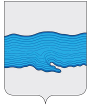 Совет  Плесского  городского  поселенияПриволжского  муниципального  районаИвановской  области  РЕШЕНИЕг. Плес  «29» января 2020 г.                                                                                                             № 1О внесении изменений в решение Совета Плесского городского поселения от 20.04.2015 г. № 16 «Об утверждении схемы многомандатных избирательных округов по выборам депутатов Совета Плесского городского поселения»                   На основании Постановления администрации Плесского городского поселения от 26.04.2019 № 47 «О присвоении адресной части объекту адресации», руководствуясь Федеральным законом от 12.06.2002 N 67-ФЗ «Об основных гарантиях избирательных прав и права на участие в референдуме граждан Российской Федерации», Законом Ивановской области от 26.11.2009 № 130-ОЗ «О муниципальных выборах», Уставом Плесского городского поселения, Совет Плесского городского поселения  РЕШИЛ:1. Внести изменения в Схему многомандатных избирательных округов по выборам депутатов Совета Плесского городского поселения, утвержденную решением Совета Плёсского городского поселения от 20.04.2015 г. № 16 «Об утверждении схемы многомандатных избирательных округов по выборам депутатов Совета Плесского городского поселения»:- исключить из описания многомандатного избирательного округа №1 территорию Плесского психоневрологического интерната;- включить в описание многомандатного избирательного округа №1 переулок Садовый.2. Опубликовать решение в официальном издании нормативно-правовых актов Совета и Администрации «Вестник Совета и Администрации Плесского городского поселения»3. Направить копию настоящего решения с приложением в Избирательную комиссию Ивановской области для опубликования. Председатель Совета Плесского городского поселения                                     Т.О. КаримовВрип главы  Плесского городского  поселения                                                     Д.А. НатураСхема многомандатных избирательных округов по выборам депутатов Совета Плесского городского поселения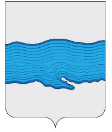 Совет Плесского городского поселения Приволжского муниципального района                   Ивановской области  РЕШЕНИЕ  г.Плесот «29» января 2020 г.                                                                                                      № 2Об утверждении прогнозного плана приватизации муниципального имущества Плесского городского поселения на 2020 годВ соответствии с федеральными законами от 21.12.2001 N 178-ФЗ «О приватизации государственного и муниципального имущества» и от 06.10.2003 N 131-ФЗ «Об общих принципах организации местного самоуправления в Российской Федерации», Положением о порядке приватизации имущества, находящегося в собственности Плесского городского поселения, утвержденным решением Совета Плесского городского поселения от 28.03.2008 N 15, Совет Плесского городского поселенияРЕШИЛУтвердить прогнозный план приватизации имущества, находящегося в муниципальной собственности Плесского городского поселения, на 2020 год согласно приложению к настоящему решению.Настоящее решение вступает в силу со дня официального опубликования в информационном бюллетене «Вестник Совета и администрации Плёсского городского поселения».    Председатель Совета Плёсского городского поселения                                    Т.О. Каримов Врип главы Плёсского городского поселения                                                     Д.А. Натура                                                    Приложение к Решению Совета Плесского городского поселения от 29.01.2020 г. №2 «Об утверждении прогнозного плана приватизациимуниципального имущества Плесского  городского поселения  на 2020 г.»ПРОГНОЗНЫЙ ПЛАНПРИВАТИЗАЦИИ МУНИЦИПАЛЬНОГО ИМУЩЕСТВА, НАХОДЯЩЕГОСЯВ СОБСТВЕННОСТИ ПЛЕССКОГО ГОРОДСКОГО ПОСЕЛЕНИЯ,НА 2020 ГОД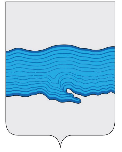 Совет Плесского городского поселения Приволжского муниципального районаИвановской областиРЕШЕНИЕ                                                                                        г. Плес                       от «29» января 2020 г.                                                                                            № 3Об установлении ежемесячных нормативов затрат на оплату услуг корпоративной мобильной связи Совета Плесского городского поселения       В соответствии с Федеральным законом «Об общих принципах организации местного самоуправления в Российской Федерации» № 131-ФЗ от 06.10.2003г., на основании Устава Плесского городского поселения, Совет Плесского городского поселения РЕШИЛ:  Установить нормативы затрат на оплату услуг корпоративной мобильной связи Совета Плёсского городского поселения по действующим расходным обязательствам Совета Плёсского городского поселения:2.  Отменить решение Совета Плесского городского поселения от 17.02.2017г. № 5 «Об установлении ежемесячных нормативов затрат на оплату услуг корпоративной мобильной связи органов местного самоуправления Плесского городского поселения».   3.  Настоящее решение вступает в силу с момента подписания. 4.   Опубликовать настоящее решение в официальном издании нормативно- правовых актов «Вестник Совета и администрации Плесского городского поселения».Председатель Совета Плесского городского поселения                             Т.О. Каримов Врип главы Плесского городского поселения                                               Д.А. Натура 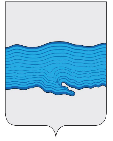  Совет Плесского городского поселенияПриволжского муниципального районаИвановской области РЕШЕНИЕ г. Плес  от «29» января 2020 г.                                                                                                                                                   № 4О внесении изменений в решение Совета Плесского городского поселения от 26.12.2019 г. №60 «О бюджете Плесского городского поселения на 2020 год и плановый период 2021 - 2022 годы»  В целях регулирования бюджетных правоотношений, в соответствии с Федеральным законом «Об общих принципах организации местного самоуправления в Российской Федерации» №131-ФЗ от 06.10.2003г. (в действующей редакции), с Бюджетным кодексом Российской Федерации от 31.07.1998г. № 145-ФЗ (в действующей редакции), Положением о бюджетном процессе в Плесском городском поселении, Уставом Плесского городского поселения Совет Плесского городского поселения                     Внести следующие изменения в решение Совета Плесского городского поселения от 26.12.2019 г. № 60 «О бюджете Плесского городского поселения на 2020 год и плановый период 2021 - 2022 годы»:        Статью 1 читать в следующей редакции: «1. Утвердить основные характеристики бюджета Плесского городского поселения (далее – бюджета поселения): 1) на 2020 год:- общий объем доходов бюджета поселения в сумме 47 678 310,40 руб.;- общий объем расходов бюджета поселения в сумме 49 938 473,73 руб.; - дефицит бюджета поселения в сумме 2 260 163,33 руб.2)  на 2021 год:- общий объем доходов бюджета поселения в сумме 45 422 138,82 руб.;- общий объем расходов бюджета поселения в сумме 45 422 138,82 руб.;- дефицит бюджета поселения в сумме 0,00 руб.3)  на 2021 год:- общий объем доходов бюджета поселения в сумме 45 938 090,80 руб.;- общий объем расходов бюджета поселения в сумме 45 938 090,80 руб.;- дефицит бюджета поселения в сумме 0,00 руб.2. В Приложении № 1 «Доходы бюджета Плесского городского поселения по кодам классификации доходов бюджетов на 2020 год и плановый период 2021 - 2022 годы»: - по строке 220 202 49999 13 0000 150 «Прочие межбюджетные трансферты, передаваемые бюджетам городских поселений (Субсидия на организацию дорожной деятельности в отношении автомобильных дорог местного значения вне границ населенных пунктов)» в графе «2020 год, руб.» вместо цифры «0,00» внести цифру «391 234,30»;- по строке 220 202 49999 13 0000 150 «Прочие межбюджетные трансферты, передаваемые бюджетам городских поселений (Субсидии на мероприятия по организации отдыха и оздоровлению детей в каникулярное время)» в графе «2020 год, руб.» вместо цифры «0,00» внести цифру «700,00»;- по строке 220 202 29999 13 000 150 «Субсидии бюджетам муниципальных образований на софинансирование расходов, связанных с поэтапным доведением средней заработной платы работникам культуры  муниципальных учреждений культуры Ивановской области до средней заработной платы в Ивановской области» в графе «2020 год, руб.» вместо цифры «0,00» внести цифру «2 715 686,00»3. В приложении № 3 «Источники внутреннего финансирования дефицита бюджета Плесского городского поселения на 2020 год, плановый период 2021-2022 гг.»            по строке 220 01 05 02 00 00 0000 500 «Увеличение прочих остатков средств бюджета» по графе «2020 год, руб.» вместо цифры «44 570 690,10» внести цифру «47 678 310,40»;            по строке 220 01 05 02 01 13 0000 510 «Увеличение прочих остатков денежных средств бюджетов городских поселений» по графе «2020 год, руб.» вместо цифры «44 570 690,10» внести цифру «47 678 310,40»;              по строке   220 01 05 02 00 00 0000 600 «Уменьшение остатков средств бюджета» по графе «2020 год, руб.» вместо цифры «44 570 690,10» внести цифру «49 938 473,73»;           по строке 220 01 05 02 01 13 0000 610 «Уменьшение остатков денежных средств бюджетов городских поселений» по графе «2020 год, руб.» вместо цифры «44 570 690,10» внести цифру «49 938 473,73».           4. В приложении № 5 «Распределение бюджетных ассигнований по целевым статьям (муниципальным программам Плесского городского поселения и не включенным в муниципальные программы Плесского городского поселения направлениям деятельности органов местного самоуправления Плесского городского поселения, группам видов расходов классификации расходов бюджета Плесского городского поселения на 2020 год и плановый период 2021 - 2022 годы»:	                    - в строке «Информатизация и освещение деятельности законодательного (представительного) органа городского поселения. (Закупка товаров, работ и услуг для государственных (муниципальных) нужд)» целевая статья 0120100010 вид расходов 200, в графе «2020 год, руб.» внести цифру «63 060,00»;- в строке «Обеспечение функций законодательного (представительного) органа городского поселения. (Расходы на выплаты персоналу в целях обеспечения выполнения функций государственными (муниципальными) органами, казенными учреждениями, органами управления государственными внебюджетными фондам)» целевая статья 0130100010 вид расходов 100, в графе «2020 год, руб.» внести цифру «401 408,42»;- в строке «Расходы по содержанию объектов недвижимости государственной  и муниципальной собственности (база отдыха) . (Межбюджетный трансферт)» целевая статья 0340210190 вид расходов 540, в графе «2020 год, руб.» внести цифру «700,00».- в строке «Расходы на организацию дорожной деятельности в отношении автомобильных дорог местного значения вне границ населенных пунктов в границах муниципального района, осуществление муниципального контроля за сохранностью автомобильных дорог местного значения вне границ населенных пунктов в границах муниципального района и обеспечение безопасности дорожного движения на них, а также осуществление иных полномочий в области использования автомобильных дорог и осуществления дорожной деятельности в соответствии с законодательством РФ (межбюджетный трансферт)» целевая статья 0510100450 вид расходов 540, в графе «2020 год, руб.» внести цифру «391 234,30».- в строке «Обеспечение деятельности подведомственных учреждений (МКУ КБО Плесского городского поселения - Дома культуры). (Расходы на выплаты персоналу в целях обеспечения выполнения функций государственными (муниципальными) органами, казенными учреждениями, органами управления государственными внебюджетными фондами)» целевая статья 0810101000 вид расходов 100, в графе «2020 год, руб.» внести цифру «6 828 897,19»;- в строке «Повышение заработной платы работников культуры муниципальных учреждений культуры   до средней заработной платы в Ивановской области за счет средств областного бюджета.   (Расходы на выплаты персоналу в целях обеспечения выполнения функций государственными (муниципальными) органами, казенными учреждениями, органами управления государственными внебюджетными фондами)» целевая статья 0810180340 вид расходов 100, в графе «2020, руб.» внести цифру «1 882 076,75».- в строке «Обеспечение деятельности подведомственных учреждений (МКУ КБО Плесского городского поселения - Библиотеки). (Расходы на выплаты персоналу в целях обеспечения выполнения функций государственными (муниципальными) органами, казенными учреждениями, органами управления государственными внебюджетными фондами)» целевая статья 0820180340 вид расходов 100 (УП-597), в графе «2020, руб.» внести цифру «833 609,25».- в строке «Субсидии бюджетам муниципальных образований на софинансирование расходов, связанных с поэтапным доведением средней заработной платы работникам культуры муниципальных учреждений культуры Ивановской области до средней заработной платы в Ивановской области» целевая статья 0820180340 вид расходов 100 (УП-597), в графе «2020, руб.» внести цифру «43 797,14».5. В приложении № 6 «Ведомственная структура расходов бюджета Плесского городского поселения на 2020 год и плановый период 2021 – 2022 годы»:	- в строке «Информатизация и освещение деятельности законодательного (представительного) органа городского поселения. (Закупка товаров, работ и услуг для государственных (муниципальных) нужд)» целевая статья 221 0103 0120100010 200, в графе «Сумма, 2020 год, руб.» внести цифру «63 060,00»;- в строке «Обеспечение функций законодательного (представительного) органа городского поселения (Расходы на выплаты персоналу в целях обеспечения выполнения функций государственными (муниципальными) органами, казенными учреждениями, органами управления государственными внебюджетными фондами)» целевая статья 220 0103 0130100010 100, в графе «Сумма, 2020 г., руб.» внести цифру «401 408,42»;- в строке «Расходы на организацию дорожной деятельности в отношении автомобильных дорог местного значения вне границ населенных пунктов в границах муниципального района, осуществление муниципального контроля за сохранностью автомобильных дорог местного значения вне границ населенных пунктов в границах муниципального района и обеспечение безопасности дорожного движения на них, а также осуществление иных полномочий в области использования автомобильных дорог и осуществления дорожной деятельности в соответствии с законодательством РФ (межбюджетный трансферт)» целевая статья 220 0409 0510100450 540, в графе «Сумма, 2020 год, руб.» внести цифру «391 234,30»;- в строке «Расходы по содержанию объектов недвижимости государственной  и муниципальной собственности (база отдыха) . (Межбюджетный трансферт)» целевая статья 220 0707 03400210190 540, в графе «Сумма, 2020 год, руб.» внести цифру «700,00»;- в строке «Обеспечение деятельности подведомственных учреждений (МКУ КБО Плесского городского поселения - Дома культуры). (Расходы на выплаты персоналу в целях обеспечения выполнения функций государственными (муниципальными) органами, казенными учреждениями, органами управления государственными внебюджетными фондами)» целевая статья 220 0801 0810101000 100, в графе «Сумма, 2020 год, руб.» внести цифру «6 828 897,19»;- в строке «Обеспечение деятельности подведомственных учреждений (МКУ КБО Плесского городского поселения - Библиотеки).  (Расходы на выплаты персоналу в целях обеспечения выполнения функций государственными (муниципальными) органами, казенными учреждениями, органами управления государственными внебюджетными фондами)» целевая статья 220 0801 0820102000 100, в графе «Сумма, 2020 год, руб.» внести цифру «1 179 311,87»;- в строке «Повышение заработной платы  работников культуры муниципальных учреждений культуры   до средней заработной платы в Ивановской области за счет средств областного бюджета.   (Расходы на выплаты персоналу в целях обеспечения выполнения функций государственными (муниципальными) органами, казенными учреждениями, органами управления государственными внебюджетными фондами)» целевая статья 220 0801 0810180340 100(УП-597), в графе «Сумма, 2020 год, руб.» внести цифру «1 882 076,75»;- в строке «Повышение заработной платы  работников культуры муниципальных учреждений культуры   до средней заработной платы в Ивановской области за счет средств бюджета  поселения. (Расходы на выплаты персоналу в целях обеспечения выполнения функций государственными (муниципальными) органами, казенными учреждениями, органами управления государственными внебюджетными фондами)» целевая статья 220 0801 0810170340 100, в графе «Сумма, 2020 год, руб.» внести цифру «99 133,70»;- в строке «Повышение заработной платы  работников культуры муниципальных учреждений культуры до средней заработной платы в Ивановской области за счет средств областного бюджета. (Расходы на выплаты персоналу в целях обеспечения выполнения функций государственными (муниципальными) органами, казенными учреждениями, органами управления государственными внебюджетными фондами)» целевая статья 220 0801 0820180340 100 (УП-597), в графе «Сумма, 2020, руб.» внести цифру «833 609,25»;- в строке «Повышение заработной платы  работников культуры муниципальных учреждений культуры   до средней заработной платы в Ивановской области за счет средств бюджета  поселения.  (Расходы на выплаты персоналу в целях обеспечения выполнения функций государственными (муниципальными) органами, казенными учреждениями, органами управления государственными внебюджетными фондами)» целевая статья 220 0801 0820170340 100, в графе «Сумма, 2020, руб.» внести цифру «43 797,14»;               6. Приложения 1, 3, 5, 6 читать в новой редакции.     7. Опубликовать настоящее решение в официальном издании нормативно-правовых актов Совета и администрации Плесского городского поселения «Вестник Совета и администрации Плесского городского поселения».8. Данное решение вступает в силу со дня его официального опубликования.Председатель Совета Плесского городского поселения                                  Т.О. КаримовВрип главы Плесского городского поселения                                                   Д.А. НатураПриложение № 1 к решению Совета Плесского городского поселения от  29.01.2020 г. № 4 "О   внесении изменений в решение Совета Плесского городского поселения от 26.12.2019 г.  № 60 "О бюджете Плесского городского поселения на 2020 год и плановый период 2021 - 2022 годы "Доходы бюджета Плесского городского поселения по кодам классификации доходов бюджетов на 2020 год и плановый период 2021 - 2022 годыПриложение № 3 к решению Совета Плесского городского поселения от 29.01.2020 г. № 4 "О   внесение изменений в решение Совета Плесского городского поселения от 26.12.2019 г.  № 60 "О бюджете Плесского городского поселения на 2020 год и плановый период 2021 - 2022 годы "Источники внутреннего финансированиядефицита бюджета Плесского городского поселения на 2019 год, плановый период 2020-2021 г.г.Приложение № 5 к решению Совета Плесского городского поселения от 29.01.2020 г. № 4 "О   внесении изменений в решение Совета Плесского городского поселения от 26.12.2019 г.  № 60 "О бюджете Плесского городского поселения на 2020 год и плановый период 2021 - 2022 годы "Распределение бюджетных ассигнований по целевым статьям(муниципальным программам Плесского городского поселения и не включенным в муниципальные программы Плесского городского поселения направлениям деятельности органов местного самоуправления Плесского городского поселения, группам видов расходов классификации расходов бюджета Плесского городского поселения на 2020 год и плановый период 2021 - 2022 годыПриложение № 6 к решению Совета Плесского городского поселения от 29.01.2020 г. № 4 "О   внесении изменений в решение Совета Плесского городского поселения от 26.12.2019 г.  № 60 "О бюджете Плесского городского поселения на 2020 год и плановый период 2021 - 2022 годы "	Ведомственная структура расходов бюджета Плесского городского поселения на 2020 год и плановый период 2021 - 2022 годы№ и дата принятия ДокументаНаименование документаНомера страницАдминистрация Плёсского городского поселенияАдминистрация Плёсского городского поселенияот 29.01.2020 № 1Постановление «О внесении изменений в Постановление администрации Плесского городского поселения от 03.09.2019 г. № 140-п «Об утверждениимуниципальной программы «Развитие культуры и сферы досуга в Плесском городском поселении в 2020 –2022 гг.»»3Совет Плёсского городского поселенияСовет Плёсского городского поселенияот 29.01.2020 № 1О внесении изменений в решение Совета Плесского городского поселения от 20.04.2015 г. № 16 «Об утверждении схемы многомандатных избирательных округов по выборам депутатов Совета Плесского городского поселения»10от 29.01.2020 № 2Об утверждении прогнозного плана приватизации муниципального имущества Плесского городского поселения на 2020 год11от 29.01.2020 № 3Об установлении ежемесячных нормативов затрат на оплату услуг корпоративной мобильной связи Совета Плесского городского поселения 13от 29.01.2020 № 4О внесении изменений в решение Совета Плесского городского поселения от 26.12.2019 г. №60 «О бюджете Плесского городского поселения на 2020 год и плановый период 2021 - 2022 годы»14№п/пЦель, задачи и показатели2019 гкол-во мероприятий2020 гкол-во мероприятий2021 гкол-во мероприятий2022 гкол-во мероприятий1Увеличение количества проводимых  культурно-досуговых мероприятий.72751001002Доля мероприятий для детей до 14 лет включительно в общем числе культурно-досуговых мероприятий273050503Проведение  выставок, конкурсов182427274Разработка сценариев607075755Увеличение  доли средств на укрепление и   модернизацию материально-технической базы,  от общего объёма  средств на осуществление культурно-досуговой деятельности  учреждений  Плёсского городского поселения6%8%10%10%6Уменьшение  доли зданий учреждения культуры, находящихся в ведении администрации Плёсского городского поселения,    помещения которых  требуют осуществления ремонтных  работ,    от общего числа зданий1,5%1,0%0,5%0,5%7Довести уровень средней заработной платы  работников муниципальных учреждений культуры , руб. 22624,0023679,6024864,0026107,00№ п/пНаименованиеподпрограммы/источникресурсного обеспеченияИсполнитель2020 годтыс. руб2021 годтыс. руб2022 годтыс. рубПрограмма, всегоМКУ КБО Плесского городского поселения15440,4179010654,1729510862,52125Бюджетные ассигнованияМКУ КБО Плесского городского поселения15440,4179010654,1729510862,52125- бюджет поселенияМКУ КБО Плесского городского поселения12724,7319010654,1729510862,52125- областной бюджетМКУ КБО Плесского городского поселения2715,686000,00**0,00**- федеральный бюджетМКУ КБО Плесского городского поселения1.Подпрограммы  - клубы*1.1.Подпрограмма «Развитие культуры в Плесском городском поселении», всегоМКУ КБО Плесского городского поселения12801,511649 197,511539 405,85983Бюджетные ассигнованияМКУ КБО Плесского городского поселения12801,511649 197,511539 405,85983- бюджет поселенияМКУ КБО Плесского городского поселения10919,434899 197,511539 405,85983- областной бюджетМКУ КБО Плесского городского поселения1882,07675**0**0**- федеральный бюджетМКУ КБО Плесского городского поселения1.2.Подпрограмма «Развитие библиотечной деятельности» - всегоМКУ КБО Плесского городского поселения2638,906261 456,661421 456,66142Бюджетные ассигнованияМКУ КБО Плесского городского поселения2638,906261 456,661421 456,66142- бюджет поселенияМКУ КБО Плесского городского поселения1805,297011 456,661421 456,66142- областной бюджетМКУ КБО Плесского городского поселения833,60925 **0,00**0,00**- федеральный бюджетМКУ КБО Плесского городского поселенияНаименование подпрограммы Муниципальная программа «Развитие культуры и сферы досуга в Плесском городском поселении в 2020 –2022 гг.» (Далее – Программа)Срок реализации подпрограммы2020-2022 годы                                             Заказчик муниципальной подпрограммыАдминистрация Плесского городского поселения Приволжского района Ивановской области                                 Координатор муниципальной программыГлава Плесского городского поселенияИсполнители программы   МКУ КБО Плесского городского поселенияЦель муниципальной программы             Программа направлена на сохранение и дальнейшее развитие сети учреждений культуры Плесского городского поселения, на реализацию их богатого творческого потенциала, что должно вовлечь в культурный процесс самые разные слои и группы населения. Оптимизация и модернизация культурной сферы городского поселения, ее творческое и технологическое совершенствование, повышение роли культуры и искусства в воспитании и в обеспечении досуга жителей. Задачи муниципальной программыСтимулирование самодеятельного художественного творчества населения и дальнейшее развитие культурно-досуговой деятельности учреждений сферы культуры Плесского городского поселенияВоспитание гражданственности, патриотизма, национального взаимоуважения.Осуществление перехода муниципальных учреждений культуры на новые формы работы. Укрепление социальной защищенности работников учреждений культуры Плесского городского поселения. Развитие материальной базы и технического перевооружения учреждений сферы культуры Плесского городского поселенияОбъем       ресурсного обеспечения программы    Общий объем бюджетных ассигнований 2020 год –  12801,51164* тыс. рублей;2021 год −  9197,51153* тыс. рублей;2021год −  9405,85983* тыс. рублей; в том числе:- бюджет поселения:2020 год − 10919,43489*** тыс. рублей;2021 год – 9197,51153*** тыс. рублей;2022 год – 9405,85983*** тыс. рублей; - областной бюджет:2020 год – 1882,07675** тыс. рублей;2021 год – 0,0**тыс. рублей;2022 год – 0,0** тыс. рублей.Наименование  мероприятия (в разрезе районов и учреждений)Категория расходов (капита- льные вложенияСроки выполнения Государст- венный заказчик Под-программы – распоря-дитель бюджетных средств (исполнитель мероприятий)Потребность в финансовых ресурсах по годам реализации Подпрограммы, тыс. рублейПотребность в финансовых ресурсах по годам реализации Подпрограммы, тыс. рублейПотребность в финансовых ресурсах по годам реализации Подпрограммы, тыс. рублейПотребность в финансовых ресурсах по годам реализации Подпрограммы, тыс. рублейПотребность в финансовых ресурсах по годам реализации Подпрограммы, тыс. рублей202020212022         Всего по подпрограмме:         Всего по подпрограмме:         Всего по подпрограмме:         Всего по подпрограмме:Всего 12801,511649197,511539405,85983Областной бюджет1882,07675**00Местный бюджет 10919,434899197,511539405,85983Местный бюджет 10919,434899197,511539405,85983Внебюджетные средстваПрочие источники Всего 996,0996,0996,0      В том числе :Укрепление и развитие материально-технической базы  учреждений культуры:Приобретение канцелярских и     хозяйственных товаров ,материалов и ГСМ, приобретение основных с     средств (оргтехника, звук усилительная  и световая       В том числе :Укрепление и развитие материально-технической базы  учреждений культуры:Приобретение канцелярских и     хозяйственных товаров ,материалов и ГСМ, приобретение основных с     средств (оргтехника, звук усилительная  и световая       В том числе :Укрепление и развитие материально-технической базы  учреждений культуры:Приобретение канцелярских и     хозяйственных товаров ,материалов и ГСМ, приобретение основных с     средств (оргтехника, звук усилительная  и световая       В том числе :Укрепление и развитие материально-технической базы  учреждений культуры:Приобретение канцелярских и     хозяйственных товаров ,материалов и ГСМ, приобретение основных с     средств (оргтехника, звук усилительная  и световая Областной бюджет      В том числе :Укрепление и развитие материально-технической базы  учреждений культуры:Приобретение канцелярских и     хозяйственных товаров ,материалов и ГСМ, приобретение основных с     средств (оргтехника, звук усилительная  и световая       В том числе :Укрепление и развитие материально-технической базы  учреждений культуры:Приобретение канцелярских и     хозяйственных товаров ,материалов и ГСМ, приобретение основных с     средств (оргтехника, звук усилительная  и световая       В том числе :Укрепление и развитие материально-технической базы  учреждений культуры:Приобретение канцелярских и     хозяйственных товаров ,материалов и ГСМ, приобретение основных с     средств (оргтехника, звук усилительная  и световая       В том числе :Укрепление и развитие материально-технической базы  учреждений культуры:Приобретение канцелярских и     хозяйственных товаров ,материалов и ГСМ, приобретение основных с     средств (оргтехника, звук усилительная  и световая Местный бюджет996,0996,0996,0      В том числе :Укрепление и развитие материально-технической базы  учреждений культуры:Приобретение канцелярских и     хозяйственных товаров ,материалов и ГСМ, приобретение основных с     средств (оргтехника, звук усилительная  и световая       В том числе :Укрепление и развитие материально-технической базы  учреждений культуры:Приобретение канцелярских и     хозяйственных товаров ,материалов и ГСМ, приобретение основных с     средств (оргтехника, звук усилительная  и световая       В том числе :Укрепление и развитие материально-технической базы  учреждений культуры:Приобретение канцелярских и     хозяйственных товаров ,материалов и ГСМ, приобретение основных с     средств (оргтехника, звук усилительная  и световая       В том числе :Укрепление и развитие материально-технической базы  учреждений культуры:Приобретение канцелярских и     хозяйственных товаров ,материалов и ГСМ, приобретение основных с     средств (оргтехника, звук усилительная  и световая Внебюджетные средства      В том числе :Укрепление и развитие материально-технической базы  учреждений культуры:Приобретение канцелярских и     хозяйственных товаров ,материалов и ГСМ, приобретение основных с     средств (оргтехника, звук усилительная  и световая       В том числе :Укрепление и развитие материально-технической базы  учреждений культуры:Приобретение канцелярских и     хозяйственных товаров ,материалов и ГСМ, приобретение основных с     средств (оргтехника, звук усилительная  и световая       В том числе :Укрепление и развитие материально-технической базы  учреждений культуры:Приобретение канцелярских и     хозяйственных товаров ,материалов и ГСМ, приобретение основных с     средств (оргтехника, звук усилительная  и световая       В том числе :Укрепление и развитие материально-технической базы  учреждений культуры:Приобретение канцелярских и     хозяйственных товаров ,материалов и ГСМ, приобретение основных с     средств (оргтехника, звук усилительная  и световая Прочие источники       В том числе :Укрепление и развитие материально-технической базы  учреждений культуры:Приобретение канцелярских и     хозяйственных товаров ,материалов и ГСМ, приобретение основных с     средств (оргтехника, звук усилительная  и световая       В том числе :Укрепление и развитие материально-технической базы  учреждений культуры:Приобретение канцелярских и     хозяйственных товаров ,материалов и ГСМ, приобретение основных с     средств (оргтехника, звук усилительная  и световая       В том числе :Укрепление и развитие материально-технической базы  учреждений культуры:Приобретение канцелярских и     хозяйственных товаров ,материалов и ГСМ, приобретение основных с     средств (оргтехника, звук усилительная  и световая       В том числе :Укрепление и развитие материально-технической базы  учреждений культуры:Приобретение канцелярских и     хозяйственных товаров ,материалов и ГСМ, приобретение основных с     средств (оргтехника, звук усилительная  и световая аппаратура, мебель)аппаратура, мебель)аппаратура, мебель)аппаратура, мебель)аппаратура, мебель)аппаратура, мебель)аппаратура, мебель)аппаратура, мебель)Обеспечение услугами связи, пожарной и технической                                                              безопасность, санитарными и экологическими нормами .Обеспечение услугами связи, пожарной и технической                                                              безопасность, санитарными и экологическими нормами .Обеспечение услугами связи, пожарной и технической                                                              безопасность, санитарными и экологическими нормами .Обеспечение услугами связи, пожарной и технической                                                              безопасность, санитарными и экологическими нормами .Всего 328,251328,251328,251Обеспечение услугами связи, пожарной и технической                                                              безопасность, санитарными и экологическими нормами .Обеспечение услугами связи, пожарной и технической                                                              безопасность, санитарными и экологическими нормами .Обеспечение услугами связи, пожарной и технической                                                              безопасность, санитарными и экологическими нормами .Обеспечение услугами связи, пожарной и технической                                                              безопасность, санитарными и экологическими нормами .Областной бюджетОбеспечение услугами связи, пожарной и технической                                                              безопасность, санитарными и экологическими нормами .Обеспечение услугами связи, пожарной и технической                                                              безопасность, санитарными и экологическими нормами .Обеспечение услугами связи, пожарной и технической                                                              безопасность, санитарными и экологическими нормами .Обеспечение услугами связи, пожарной и технической                                                              безопасность, санитарными и экологическими нормами .Местный бюджет328,251328,251328,251Обеспечение услугами связи, пожарной и технической                                                              безопасность, санитарными и экологическими нормами .Обеспечение услугами связи, пожарной и технической                                                              безопасность, санитарными и экологическими нормами .Обеспечение услугами связи, пожарной и технической                                                              безопасность, санитарными и экологическими нормами .Обеспечение услугами связи, пожарной и технической                                                              безопасность, санитарными и экологическими нормами .Внебюджетные средстваОбеспечение услугами связи, пожарной и технической                                                              безопасность, санитарными и экологическими нормами .Обеспечение услугами связи, пожарной и технической                                                              безопасность, санитарными и экологическими нормами .Обеспечение услугами связи, пожарной и технической                                                              безопасность, санитарными и экологическими нормами .Обеспечение услугами связи, пожарной и технической                                                              безопасность, санитарными и экологическими нормами .Прочие источники Налоги (имущество и проч.)Налоги (имущество и проч.)Налоги (имущество и проч.)Налоги (имущество и проч.)Всего 480,699480,699480,699Налоги (имущество и проч.)Налоги (имущество и проч.)Налоги (имущество и проч.)Налоги (имущество и проч.)Областной бюджетНалоги (имущество и проч.)Налоги (имущество и проч.)Налоги (имущество и проч.)Налоги (имущество и проч.)Местный бюджет480,699480,699480,699Налоги (имущество и проч.)Налоги (имущество и проч.)Налоги (имущество и проч.)Налоги (имущество и проч.)Внебюджетные средстваНалоги (имущество и проч.)Налоги (имущество и проч.)Налоги (имущество и проч.)Налоги (имущество и проч.)Прочие источники Проведение праздничных и культурных мероприятий(прилагаются в приложении)Проведение праздничных и культурных мероприятий(прилагаются в приложении)Проведение праздничных и культурных мероприятий(прилагаются в приложении)Проведение праздничных и культурных мероприятий(прилагаются в приложении)Всего 587,75486587,650587,650Проведение праздничных и культурных мероприятий(прилагаются в приложении)Проведение праздничных и культурных мероприятий(прилагаются в приложении)Проведение праздничных и культурных мероприятий(прилагаются в приложении)Проведение праздничных и культурных мероприятий(прилагаются в приложении)Областной бюджетПроведение праздничных и культурных мероприятий(прилагаются в приложении)Проведение праздничных и культурных мероприятий(прилагаются в приложении)Проведение праздничных и культурных мероприятий(прилагаются в приложении)Проведение праздничных и культурных мероприятий(прилагаются в приложении)Местный бюджет587,75486587,650587,650Проведение праздничных и культурных мероприятий(прилагаются в приложении)Проведение праздничных и культурных мероприятий(прилагаются в приложении)Проведение праздничных и культурных мероприятий(прилагаются в приложении)Проведение праздничных и культурных мероприятий(прилагаются в приложении)Внебюджетные средстваПроведение праздничных и культурных мероприятий(прилагаются в приложении)Проведение праздничных и культурных мероприятий(прилагаются в приложении)Проведение праздничных и культурных мероприятий(прилагаются в приложении)Проведение праздничных и культурных мероприятий(прилагаются в приложении)Прочие источники Коммунальные, транспортные услугиКоммунальные, транспортные услугиКоммунальные, транспортные услугиКоммунальные, транспортные услугиВсего 1509,999141509,999141509,99914Коммунальные, транспортные услугиКоммунальные, транспортные услугиКоммунальные, транспортные услугиКоммунальные, транспортные услугиОбластной бюджетКоммунальные, транспортные услугиКоммунальные, транспортные услугиКоммунальные, транспортные услугиКоммунальные, транспортные услугиМестный бюджет1509,999141509,999141509,99914Коммунальные, транспортные услугиКоммунальные, транспортные услугиКоммунальные, транспортные услугиКоммунальные, транспортные услугиВнебюджетные средстваКоммунальные, транспортные услугиКоммунальные, транспортные услугиКоммунальные, транспортные услугиКоммунальные, транспортные услугиПрочие источники Повышение оплаты труда с начислениямиПовышение оплаты труда с начислениямиПовышение оплаты труда с начислениямиПовышение оплаты труда с начислениямиВсего 1981,2104500Областной бюджет1882,0767500Местный бюджет 99,1337000Внебюджетные средстваПрочие источники Оплата труда с начислениямиОплата труда с начислениямиОплата труда с начислениямиОплата труда с начислениямиВсего 6829,497194210,820134419,16069Областной бюджетМестный бюджет 6829,497194210,820134419,16069Внебюджетные средстваПрочие источники Подписка на газеты, журналы, прочиеПодписка на газеты, журналы, прочиеПодписка на газеты, журналы, прочиеПодписка на газеты, журналы, прочиеВсего 88,188,188,1Подписка на газеты, журналы, прочиеПодписка на газеты, журналы, прочиеПодписка на газеты, журналы, прочиеПодписка на газеты, журналы, прочиеОбластной бюджетПодписка на газеты, журналы, прочиеПодписка на газеты, журналы, прочиеПодписка на газеты, журналы, прочиеПодписка на газеты, журналы, прочиеМестный бюджет88,188,188,1Подписка на газеты, журналы, прочиеПодписка на газеты, журналы, прочиеПодписка на газеты, журналы, прочиеПодписка на газеты, журналы, прочиеВнебюджетные средстваПодписка на газеты, журналы, прочиеПодписка на газеты, журналы, прочиеПодписка на газеты, журналы, прочиеПодписка на газеты, журналы, прочиеПрочие источники Наименование под программы«Развитие библиотечного обслуживания в Плесском городском поселении» Срок реализации программы2020-2022 годы                                             Перечень подпрограмм«Развитие библиотечного обслуживания в Плесском городском поселении»Заказчик программыАдминистрация Плесского городского поселения Приволжского района Ивановской области                                 Исполнители программыМКУ КБО Плесского городского поселенияЦель (цели) программыМодернизация и развитие библиотечной системы Плесского городского поселения, ее технологическое совершенствование, повышение роли чтения в воспитании, образовании и обеспечении досуга жителей. Оптимизировать деятельность библиотек Плесского городского поселения  и обеспечить право граждан на свободный доступ к информации, свободное духовное развитие, приобщение к ценностям национальной и мировой культуры, а также на культурную, научную и образовательную деятельность. Объем       ресурсного обеспечения программыОбщий объем бюджетных ассигнований 2020 год  – 2638,90626 * тыс. рублей;2021 год −  1456,66142* тыс. рублей;2022год −   1456,66142* тыс. рублей; в том числе:- бюджет поселения:2020год −   1805,29701* тыс. рублей;2021 год –   1456,66142* тыс. рублей;2022 год −   1456,66142* тыс. рублей; - областной бюджет :2020 год −  833,60925* тыс. рублей;2021 год −  0,00* тыс. рублей;2022 год −  0,00* тыс. рублейНаименование     мероприятия (в разрезе районов и учреждений)Категория расходов (капита- льные вложения, НИОКР и прочие расходы)Сроки выпол- ненияГосударст- венный заказчик Подпрограммы - распорядитель бюджетных средств (исполнитель мероприятий)Потребность в финансовых ресурсах по годам реализации Подпрограммы, тыс. рублей Потребность в финансовых ресурсах по годам реализации Подпрограммы, тыс. рублей Потребность в финансовых ресурсах по годам реализации Подпрограммы, тыс. рублей Потребность в финансовых ресурсах по годам реализации Подпрограммы, тыс. рублей 201920202021Всего по подпрограмме«Развитие библиотечного обслуживания в Плесском городском поселении»Всего по подпрограмме«Развитие библиотечного обслуживания в Плесском городском поселении»Всего по подпрограмме«Развитие библиотечного обслуживания в Плесском городском поселении»Всего по подпрограмме«Развитие библиотечного обслуживания в Плесском городском поселении»Всего 2638,906261456,661421456,66142Всего по подпрограмме«Развитие библиотечного обслуживания в Плесском городском поселении»Всего по подпрограмме«Развитие библиотечного обслуживания в Плесском городском поселении»Всего по подпрограмме«Развитие библиотечного обслуживания в Плесском городском поселении»Всего по подпрограмме«Развитие библиотечного обслуживания в Плесском городском поселении»Областной бюджет833,60925*0,00,00Всего по подпрограмме«Развитие библиотечного обслуживания в Плесском городском поселении»Всего по подпрограмме«Развитие библиотечного обслуживания в Плесском городском поселении»Всего по подпрограмме«Развитие библиотечного обслуживания в Плесском городском поселении»Всего по подпрограмме«Развитие библиотечного обслуживания в Плесском городском поселении»Местный бюджет 1805,297011456,661421456,66142Всего по подпрограмме«Развитие библиотечного обслуживания в Плесском городском поселении»Всего по подпрограмме«Развитие библиотечного обслуживания в Плесском городском поселении»Всего по подпрограмме«Развитие библиотечного обслуживания в Плесском городском поселении»Всего по подпрограмме«Развитие библиотечного обслуживания в Плесском городском поселении»Внебюджетные средстваВсего по подпрограмме«Развитие библиотечного обслуживания в Плесском городском поселении»Всего по подпрограмме«Развитие библиотечного обслуживания в Плесском городском поселении»Всего по подпрограмме«Развитие библиотечного обслуживания в Плесском городском поселении»Всего по подпрограмме«Развитие библиотечного обслуживания в Плесском городском поселении»Прочие источники Всего 120,888120,888120,888       В том числе :     Укрепление и развитие материально-технической базы    учреждений  культуры:Приобретение: канцелярских и     хозяйственных товаров ,материалов и ГСМ, приобретение основных     средств (оргтехника, звук усилительная и световая аппаратура, мебель)       В том числе :     Укрепление и развитие материально-технической базы    учреждений  культуры:Приобретение: канцелярских и     хозяйственных товаров ,материалов и ГСМ, приобретение основных     средств (оргтехника, звук усилительная и световая аппаратура, мебель)       В том числе :     Укрепление и развитие материально-технической базы    учреждений  культуры:Приобретение: канцелярских и     хозяйственных товаров ,материалов и ГСМ, приобретение основных     средств (оргтехника, звук усилительная и световая аппаратура, мебель)       В том числе :     Укрепление и развитие материально-технической базы    учреждений  культуры:Приобретение: канцелярских и     хозяйственных товаров ,материалов и ГСМ, приобретение основных     средств (оргтехника, звук усилительная и световая аппаратура, мебель)Областной бюджет---       В том числе :     Укрепление и развитие материально-технической базы    учреждений  культуры:Приобретение: канцелярских и     хозяйственных товаров ,материалов и ГСМ, приобретение основных     средств (оргтехника, звук усилительная и световая аппаратура, мебель)       В том числе :     Укрепление и развитие материально-технической базы    учреждений  культуры:Приобретение: канцелярских и     хозяйственных товаров ,материалов и ГСМ, приобретение основных     средств (оргтехника, звук усилительная и световая аппаратура, мебель)       В том числе :     Укрепление и развитие материально-технической базы    учреждений  культуры:Приобретение: канцелярских и     хозяйственных товаров ,материалов и ГСМ, приобретение основных     средств (оргтехника, звук усилительная и световая аппаратура, мебель)       В том числе :     Укрепление и развитие материально-технической базы    учреждений  культуры:Приобретение: канцелярских и     хозяйственных товаров ,материалов и ГСМ, приобретение основных     средств (оргтехника, звук усилительная и световая аппаратура, мебель)Местный бюджет120,888120,888120,888       В том числе :     Укрепление и развитие материально-технической базы    учреждений  культуры:Приобретение: канцелярских и     хозяйственных товаров ,материалов и ГСМ, приобретение основных     средств (оргтехника, звук усилительная и световая аппаратура, мебель)       В том числе :     Укрепление и развитие материально-технической базы    учреждений  культуры:Приобретение: канцелярских и     хозяйственных товаров ,материалов и ГСМ, приобретение основных     средств (оргтехника, звук усилительная и световая аппаратура, мебель)       В том числе :     Укрепление и развитие материально-технической базы    учреждений  культуры:Приобретение: канцелярских и     хозяйственных товаров ,материалов и ГСМ, приобретение основных     средств (оргтехника, звук усилительная и световая аппаратура, мебель)       В том числе :     Укрепление и развитие материально-технической базы    учреждений  культуры:Приобретение: канцелярских и     хозяйственных товаров ,материалов и ГСМ, приобретение основных     средств (оргтехника, звук усилительная и световая аппаратура, мебель)Внебюджетные средства       В том числе :     Укрепление и развитие материально-технической базы    учреждений  культуры:Приобретение: канцелярских и     хозяйственных товаров ,материалов и ГСМ, приобретение основных     средств (оргтехника, звук усилительная и световая аппаратура, мебель)       В том числе :     Укрепление и развитие материально-технической базы    учреждений  культуры:Приобретение: канцелярских и     хозяйственных товаров ,материалов и ГСМ, приобретение основных     средств (оргтехника, звук усилительная и световая аппаратура, мебель)       В том числе :     Укрепление и развитие материально-технической базы    учреждений  культуры:Приобретение: канцелярских и     хозяйственных товаров ,материалов и ГСМ, приобретение основных     средств (оргтехника, звук усилительная и световая аппаратура, мебель)       В том числе :     Укрепление и развитие материально-технической базы    учреждений  культуры:Приобретение: канцелярских и     хозяйственных товаров ,материалов и ГСМ, приобретение основных     средств (оргтехника, звук усилительная и световая аппаратура, мебель)Прочие источники Обеспечение услугами связи, пожарной и технической     безопасностью,  санитарными и экологическиминормами.Обеспечение услугами связи, пожарной и технической     безопасностью,  санитарными и экологическиминормами.Обеспечение услугами связи, пожарной и технической     безопасностью,  санитарными и экологическиминормами.Обеспечение услугами связи, пожарной и технической     безопасностью,  санитарными и экологическиминормами.Всего 125,0125,0125,0Обеспечение услугами связи, пожарной и технической     безопасностью,  санитарными и экологическиминормами.Обеспечение услугами связи, пожарной и технической     безопасностью,  санитарными и экологическиминормами.Обеспечение услугами связи, пожарной и технической     безопасностью,  санитарными и экологическиминормами.Обеспечение услугами связи, пожарной и технической     безопасностью,  санитарными и экологическиминормами.Областной бюджет---Обеспечение услугами связи, пожарной и технической     безопасностью,  санитарными и экологическиминормами.Обеспечение услугами связи, пожарной и технической     безопасностью,  санитарными и экологическиминормами.Обеспечение услугами связи, пожарной и технической     безопасностью,  санитарными и экологическиминормами.Обеспечение услугами связи, пожарной и технической     безопасностью,  санитарными и экологическиминормами.Местный бюджет125,0125,0125,0Обеспечение услугами связи, пожарной и технической     безопасностью,  санитарными и экологическиминормами.Обеспечение услугами связи, пожарной и технической     безопасностью,  санитарными и экологическиминормами.Обеспечение услугами связи, пожарной и технической     безопасностью,  санитарными и экологическиминормами.Обеспечение услугами связи, пожарной и технической     безопасностью,  санитарными и экологическиминормами.Внебюджетные средства---Обеспечение услугами связи, пожарной и технической     безопасностью,  санитарными и экологическиминормами.Обеспечение услугами связи, пожарной и технической     безопасностью,  санитарными и экологическиминормами.Обеспечение услугами связи, пожарной и технической     безопасностью,  санитарными и экологическиминормами.Обеспечение услугами связи, пожарной и технической     безопасностью,  санитарными и экологическиминормами.Прочие источники ---Налоги (имущество и проч.)Налоги (имущество и проч.)Налоги (имущество и проч.)Налоги (имущество и проч.)Всего ---Налоги (имущество и проч.)Налоги (имущество и проч.)Налоги (имущество и проч.)Налоги (имущество и проч.)Областной бюджет---Налоги (имущество и проч.)Налоги (имущество и проч.)Налоги (имущество и проч.)Налоги (имущество и проч.)Местный бюджет---Налоги (имущество и проч.)Налоги (имущество и проч.)Налоги (имущество и проч.)Налоги (имущество и проч.)Внебюджетные средстваНалоги (имущество и проч.)Налоги (имущество и проч.)Налоги (имущество и проч.)Налоги (имущество и проч.)Прочие источники Проведение праздничных и культурных мероприятий(прилагаются в приложении)Проведение праздничных и культурных мероприятий(прилагаются в приложении)Проведение праздничных и культурных мероприятий(прилагаются в приложении)Проведение праздничных и культурных мероприятий(прилагаются в приложении)Всего 8,58,58,5Проведение праздничных и культурных мероприятий(прилагаются в приложении)Проведение праздничных и культурных мероприятий(прилагаются в приложении)Проведение праздничных и культурных мероприятий(прилагаются в приложении)Проведение праздничных и культурных мероприятий(прилагаются в приложении)Областной бюджет----Проведение праздничных и культурных мероприятий(прилагаются в приложении)Проведение праздничных и культурных мероприятий(прилагаются в приложении)Проведение праздничных и культурных мероприятий(прилагаются в приложении)Проведение праздничных и культурных мероприятий(прилагаются в приложении)Местный бюджет8,58,58,5Проведение праздничных и культурных мероприятий(прилагаются в приложении)Проведение праздничных и культурных мероприятий(прилагаются в приложении)Проведение праздничных и культурных мероприятий(прилагаются в приложении)Проведение праздничных и культурных мероприятий(прилагаются в приложении)Внебюджетные средстваПроведение праздничных и культурных мероприятий(прилагаются в приложении)Проведение праздничных и культурных мероприятий(прилагаются в приложении)Проведение праздничных и культурных мероприятий(прилагаются в приложении)Проведение праздничных и культурных мероприятий(прилагаются в приложении)Прочие источники Коммунальные услуги, транспортные услугиКоммунальные услуги, транспортные услугиКоммунальные услуги, транспортные услугиКоммунальные услуги, транспортные услугиВсего 226,8226,8226,8Коммунальные услуги, транспортные услугиКоммунальные услуги, транспортные услугиКоммунальные услуги, транспортные услугиКоммунальные услуги, транспортные услугиОбластной бюджет----Коммунальные услуги, транспортные услугиКоммунальные услуги, транспортные услугиКоммунальные услуги, транспортные услугиКоммунальные услуги, транспортные услугиМестный бюджет226,8226,8226,8Коммунальные услуги, транспортные услугиКоммунальные услуги, транспортные услугиКоммунальные услуги, транспортные услугиКоммунальные услуги, транспортные услугиВнебюджетные средстваКоммунальные услуги, транспортные услугиКоммунальные услуги, транспортные услугиКоммунальные услуги, транспортные услугиКоммунальные услуги, транспортные услугиПрочие источники Повышение оплаты трудаПовышение оплаты трудаПовышение оплаты трудаПовышение оплаты трудаВсего 877,40639Повышение оплаты трудаПовышение оплаты трудаПовышение оплаты трудаПовышение оплаты трудаОбластной бюджет833,60925Повышение оплаты трудаПовышение оплаты трудаПовышение оплаты трудаПовышение оплаты трудаМестный бюджет43,79714Повышение оплаты трудаПовышение оплаты трудаПовышение оплаты трудаПовышение оплаты трудаВнебюджетные средстваПовышение оплаты трудаПовышение оплаты трудаПовышение оплаты трудаПовышение оплаты трудаПрочие источники Комплектование книжных фондов библиотекмуниципальных  образованийКомплектование книжных фондов библиотекмуниципальных  образованийКомплектование книжных фондов библиотекмуниципальных  образованийКомплектование книжных фондов библиотекмуниципальных  образованийВсего 1,81,81,8Комплектование книжных фондов библиотекмуниципальных  образованийКомплектование книжных фондов библиотекмуниципальных  образованийКомплектование книжных фондов библиотекмуниципальных  образованийКомплектование книжных фондов библиотекмуниципальных  образованийОбластной бюджетКомплектование книжных фондов библиотекмуниципальных  образованийКомплектование книжных фондов библиотекмуниципальных  образованийКомплектование книжных фондов библиотекмуниципальных  образованийКомплектование книжных фондов библиотекмуниципальных  образованийМестный бюджет1,81,81,8-Комплектование книжных фондов библиотекмуниципальных  образованийКомплектование книжных фондов библиотекмуниципальных  образованийКомплектование книжных фондов библиотекмуниципальных  образованийКомплектование книжных фондов библиотекмуниципальных  образованийВнебюджетные средстваКомплектование книжных фондов библиотекмуниципальных  образованийКомплектование книжных фондов библиотекмуниципальных  образованийКомплектование книжных фондов библиотекмуниципальных  образованийКомплектование книжных фондов библиотекмуниципальных  образованийПрочие источники Оплата труда с начислениямиОплата труда с начислениямиОплата труда с начислениямиОплата труда с начислениямиВсего 1179,31187874,47342874,47342Областной бюджетМестный бюджет 1179,31187874,47342874,47342Внебюджетные средства----Прочие источники ----Подписка газет, журналов и прочееВсего 99,299,299,2Областной бюджетМестный бюджет 99,299,299,2Внебюджетные средстваПрочие источники Приложение к решению Совета Плесского городского поселения от 29.01.2020  № 1  О внесении изменений в решение Совета Плесского городского поселения от 20.04.2015 г. № 16 «Об утверждении схемы многомандатных избирательных округов по выборам депутатов Совета Плесского городского поселения»Номер многомандатного избирательного округа Число мандатов, замещаемых в округеОписание многомандатного избирательного округаЧисло избирателей в округе14г.ПлесУлицы: Варваринская, Вичугский проезд, Горная Слобода, Гора Левитана,  Залом, Карла Маркса, Кирова, Корнилова, Ленина, Луначарского, Льва Толстого, Мельничная, Никольская, Островского, Спуск Горы Свободы, Соборная гора, Советская, территория Дома отдыха «Плес», территория санатория «Плес», Юрьевская, Ярославская.Переулки: Кирова, Кропоткина, Кузнечный, Проездной, Пушкинский, Садовый.Село: Миловка.101424г.ПлесУлицы: 1-я, 2-я Запрудная, Гагарина, Дзержинского, Калинина, Комсомольская, Мира, Лесная, Первомайская, Пионерская, Свободы, Сосновая.Переулки: Калинина, Красноармейский, Комсомольский, Полевой.Деревни: Левашиха, Спасское, Церковное.100634Село: Ногино, Пеньки, Северцево, Утес.Деревни: Выголово, Горшково, Ивашково, Касимовка, Климово, Козлово, Кочергино, Кренево, Мальцево, Орешки, Попково, Скородумка, Татищево, Филисово, Шаляпино.1050N п/пНаименование объекта приватизацииХарактеристикиМестонахождение объекта приватизацииСпособ приватизации1Земельный участок с кадастровым номером 37:13:000000:477 Земельный участок, общей площадью 5928 кв. м., категория земель: земли населенных пунктов, виды разрешенного использования: для размещения зданий и сооруженийИвановская область, Приволжский район, с. СеверцевоАукцион2Мастерскаякадастровый номер 37:13:033011:391, назначение: нежилое,  площадь 935,5 кв.м., этаж -2Ивановская область, Приволжский район, с. СеверцевоАукцион3Склад башенного типа напольный кадастровый номер 37:13:033011:476, назначение: нежилое,      площадь 972,6 кв.м., этаж-1Ивановская область, Приволжский район, с. СеверцевоАукцион4Склад башенного типа напольный кадастровый номер 37:13:033011:500, назначение: нежилое,      площадь 972,6 кв.м., этаж-1Ивановская область, Приволжский район, с. СеверцевоАукцион5Главный корпусНежилое здание с кадастровым номером 37:13:020116:54, площадью 423,6 кв.м.Объект культурного наследия регионального значения «Ансамбль городской больницы, 1898г.»Ивановская область, Приволжский район, г. Плес, ул. Карла Маркса, д.4Аукцион6Детское отделениеНежилое здание с кадастровым номером 37:13:020116:61, площадью 223,8 кв.м.Объект культурного наследия регионального значения «Ансамбль городской больницы, 1898г.»Ивановская область, Приволжский район, г. Плес, ул. Карла Маркса, д.4Аукцион7СкладНежилое здание с кадастровым номером 37:13:020116:58, площадью 46,9  кв.м.Ивановская область, Приволжский район, г. Плес, ул. Карла Маркса, д.4Аукцион8Котельная, кухня, склад продуктовыйНежилое здание с кадастровым номером 37:13:020116:55, площадью 228,5 кв.м.Ивановская область, Приволжский район, г. Плес, ул. Карла Маркса, д.4Аукцион9Земельный участокКадастровый номер 37:13:020116:37, категория земель: Земли населенных пунктов, разрешенное использование: для использования Плесской городской больницы, площадью 4 833 кв.м.Ивановская область, Приволжский район, г. Плес, ул. Карла Маркса, д.4Аукцион10Земельный участок с кадастровым номером 37:13:020104:39 Земельный участок, общей площадью 300 кв. м., категория земель: земли населенных пунктов, виды разрешенного использования: для размещения объектов торговлиИвановская область, Приволжский район, г. Плес, ул. Ленина, 1аАукцион11Земельный участок с кадастровым номером 37:13:020104:86Земельный участок, общей площадью 62 кв. м., категория земель: земли населенных пунктов, виды разрешенного использования: для благоустройства и возведения нестационарных торговых мест для ярмарочной торговлиИвановская область, Приволжский район, г. Плес, пл. ТорговаяАукцион№ п/пДолжностьНомер телефонаЕжемесячный норматив затрат, руб.1Главный специалист Совета Плесского городского поселения8-962-165-33-37266,00ИТОГО266,00Код классификации доходов бюджетов Российской Федерации         Наименование доходовКод классификации доходов бюджетов Российской Федерации         Наименование доходовКод классификации доходов бюджетов Российской Федерации         Наименование доходов2020 год2021 год2022 год000 1 00 00000 00 0000 000Налоговые и неналоговые доходы44 368 390,1045 217 138,8245 723 190,80000 1 01 00000 00 0000 000НАЛОГИ НА ПРИБЫЛЬ, ДОХОДЫ25 842 430,0726 872 707,2727 944 015,56182 1 01 02010 01 0000 110Налог на доходы физических лиц с доходов, источником которых является налоговый агент, за исключением доходов, в отношении которых исчисление и уплата налога осуществляются в соответствии со статьями 227, 2271 и 228 Налогового кодекса Российской Федерации25 406 084,8726 422 328,2627 479 221,40182 1 01 02020 01 0000 110Налог на доходы физических лиц, полученных от осуществления деятельности физическими лицами, зарегистрированными в качестве  индивидуальных предпринимателей, нотариусов, занимающихся частной практикой, адвокатов,     учредивших адвокатские кабинеты и других лиц,    занимающихся частной практикой в соответствии со статьей 227 Налогового кодекса Российской Федерации          198 000,00202 500,00207 000,00182 1 01 02030 01 0000 110Налог на доходы физических лиц с доходов, полученных физическими лицами в соответствии со статьей 228 Налогового кодекса Российской Федерации238 345,20247 879,01257 794,17000  1 03 00000 00 0000 000НАЛОГИ НА ТОВАРЫ (РАБОТЫ, УСЛУГИ), РЕАЛИЗУЕМЫЕ НА ТЕРРИТОРИИ РОССИЙСКОЙ ФЕДЕРАЦИИ1 050 226,591 139 342,681 198 911,90000 1 03 02000 01 0000 110Акцизы по подакцизным товарам (продукции), производимым на территории Российской Федерации1 050 226,591 139 342,681 198 911,90100 1 03 02230 01 0000 110Доходы от уплаты акцизов на дизельное топливо, подлежащие распределению между бюджетами субъектов Российской Федерации и местными бюджетами с учетом установленных дифференцированных нормативов отчислений в местные бюджеты481 250,52525 217,96551 830,72100 1 03 02240 01 0000 110Доходы от уплаты акцизов на моторные масла для дизельных и (или) карбюраторных (инжекторных) двигателей, подлежащие распределению между бюджетами субъектов Российской Федерации и местными бюджетами с учетом установленных дифференцированных нормативов отчислений в местные бюджеты2 478,852 635,662 720,85100 1 03 02250 01 0000 110Доходы от уплаты акцизов на автомобильный бензин, подлежащие распределению между бюджетами субъектов Российской Федерации и местными бюджетами с учетом установленных дифференцированных нормативов отчислений в местные бюджеты628 603,59684 122,54714 400,62100 1 03 02260 01 0000 110Доходы от уплаты акцизов на прямогонный бензин, подлежащие распределению между бюджетами субъектов Российской Федерации и местными бюджетами с учетом установленных дифференцированных нормативов отчислений в местные бюджеты-62 106,37-72 633,48-70 040,29000 1 05 00000 00 0000 000НАЛОГИ НА СОВОКУПНЫЙ ДОХОД0,000,000,00182 1 05 03010 01 0000 110Единый сельскохозяйственный налог0,000,000,00000 1 06 00000 00 0000 000НАЛОГИ НА ИМУЩЕСТВО10 660 764,4010 660 764,4010 660 764,40000 1 06 01000 00 0000 110 Налог на имущество физических лиц1 206 400,001 206 400,001 206 400,00182 1 06 01030 13 0000 110 Налог на имущество физических лиц, взимаемый по ставкам , применяемым к  объектам налогообложения , расположенным в границах городских  поселений1 206 400,001 206 400,001 206 400,00000 1 06 06000 00 0000 110Земельный налог9 454 364,409 454 364,409 454 364,40000 1 06 06040 00 0000 110Земельный налог с физических лиц2 197 959,202 197 959,202 197 959,20182 1 06 06043 13 0000 110 Земельный налог с физических лиц, обладающих земельным участком, расположенным в границах городских поселений2 197 959,202 197 959,202 197 959,20182 1 06 06030 03 0000 110 Земельный налог с организаций7 256 405,207 256 405,207 256 405,20182 1 06 06033 13 0000 110 Земельный налог с организаций, обладающих земельным участком, расположенным в границах городских поселений7 256 405,207 256 405,207 256 405,20000 1 08 00000 00 0000 000ГОСУДАРСТВЕННАЯ ПОШЛИНА100,00100,00100,00220 1 08 04020 01 1000 110Государственная пошлина за совершение нотариальных действий должностными лицами органов местного самоуправления, уполномоченными в соответствии с законодательными актами Российской Федерации на совершение нотариальных действий100,00100,00100,00000 1 11 00000 00 0000 000ДОХОДЫ ОТ ИСПОЛЬЗОВАНИЯ ИМУЩЕСТВА, НАХОДЯЩЕГОСЯ В ГОСУДАРСТВЕННОЙ И МУНИЦИПАЛЬНОЙ СОБСТВЕННОСТИ 2 029 451,221 949 340,451 949 340,45220 1 11 05013 13 0000 120         Доходы, полученные в виде арендной платы за земельные участки, государственная собственность на которые не разграничена и которые расположены в границах городских  поселений , а также средства  от продажи права на заключение договоров аренды указанных земельных участков1 323 230,131 243 119,361 243 119,36220 1 11 05035 13 0000 120Доходы от сдачи в аренду имущества, находящегося в оперативном управлении органов управления городских поселений и созданных ими учреждений ( за исключением имущества муниципальных бюджетных и  автономных учреждений)706 221,09706 221,09706 221,09220 1 11 09045 13 0000 120Прочие поступления от использования имущества, находящегося в собственности городских поселений (за исключением имущества муниципальных бюджетных и  автономных учреждений, а также имущества муниципальных унитарных предприятий, в том числе казенных)0,000,000,00000 1 13 00000 00 0000 000ДОХОДЫ ОТ ОКАЗАНИЯ ПЛАТНЫХ УСЛУГ (РАБОТ) И КОМПЕНСАЦИИ ЗАТРАТ ГОСУДАРСТВА450 000,00450 000,00450 000,00220 1 13 01995 13 0000 130Прочие доходы от оказания платных услуг(работ) получателями средств бюджетов городских поселений 450 000,00450 000,00450 000,00000 1 14 00000 00 0000 000ДОХОДЫ ОТ ПРОДАЖИ МАТЕРИАЛЬНЫХ И НЕМАТЕРИАЛЬНЫХ АКТИВОВ1 998 429,821 644 884,021 020 058,48220 1 14 02053 13 0000 410            Доходы от реализации иного  имущества, находящегося в собственности городских  поселений ( за исключением  имущества муниципальных бюджетных и автономных учреждений, а также имущества муниципальных унитарных предприятий, в том числе казенных) в части реализации основных средств по указанному имуществу1 918 429,821 564 884,02940 058,48220 1 14 06013 13 0000 430Доходы от продажи земельных участков, государственная собственность на которые не разграничена и которые расположены в границах  городских поселений80 000,0080 000,0080 000,00000 1 16 00000 00 0000 000ШТРАФЫ, САНКЦИИ, ВОЗМЕЩЕНИЕ УЩЕРБА000 1 16 00000 00 0000 140Прочие поступления от денежных взысканий (штрафов) и иных сумм в возмещение ущерба000 1 16 90050 13 0000 140Прочие поступления от денежных взысканий (штрафов) и иных сумм в возмещение ущерба, зачисляемые в бюджеты городских поселений000 1 17 00000 00 0000 000ПРОЧИЕ НЕНАЛОГОВЫЕ ДОХОДЫ2 336 988,002 500 000,002 500 000,00220 1 17 05050 13 0000 180Прочие неналоговые доходы бюджетов городских поселений2 336 988,002 500 000,002 500 000,00000 2 00 00000 00 0000 000БЕЗВОЗМЕЗДНЫЕ ПОСТУПЛЕНИЯ3 309 920,30205 000,00214 900,00220 2 02 15001 13 0000 150Дотации бюджетам  городских поселений  на выравнивание уровня бюджетной обеспеченности 0,000,000,00220 2 02 25519 13 0000 150Субсидия бюджетам городских поселений на поддержку отрасли культуры220 2 02 25555 13 0000 1510Субсидии бюджетам городских поселений на поддержку государственных программ субъектов Российской Федерации и муниципальных программ формирования современной городской среды220 2 02 35120 13 0000 151Субвенции бюджетам городских  поселений на составление (изменение) списков кандидатов в присяжные заседатели федеральных судов общей юрисдикции в Российской Федерации0,000,000,00220 202 35082 13 0000 151Субвенции бюджетам городских поселений на предоставление жилых помещений детям-сиротам и детям, оставшимся без попечения родителей, лицам из их числа по договорам найма специализированных жилых помещений220 2 02 35118 13 0000 150Субвенции бюджетам городских  поселений на осуществление первичного воинского учета на территориях, где отсутствуют военные комиссариаты202 300,00205 000,00214 900,00220 2 02 45144 13 0000 151Межбюджетные трансферты, передаваемые бюджетам городских поселений на комплектование книжных фондов библиотек муниципальных образований0,000,000,00 220 202 49999 13 0000 150Прочие межбюджетные трансферты, передаваемые бюджетам городских поселений (Субсидия на организацию дорожной деятельности в отношении автомобильных дорог местного значенияя вне граиц населенных пунктов391 234,300,000,00 220 202 49999 13 0000 150Прочие межбюджетные трансферты, передаваемые бюджетам городских поселений (Субсидии на мероприятия по организации отдыха и оздоровлению детей в каникулярное время)700,000,000,00220 202 20216 13 0000 151Субсидии бюджетам городских поселений на осуществление дорожной деятельности в отношении автомобильных дорог общего пользования, а также капитального ремонта и ремонта дворовых территорий многоквартирных домов, проездов к дворовым территориям многоквартирных домов населенных пунктов220 202 29999 13 0000 151Прочие субсидии, в том числе:220 202 29999 13 0000 151Субсидии бюджетам муниципальных образований на повышение эксплуатационной надёжности гидротехнических сооружений путём их приведения в безопасное техническое состояние в рамках государственной программы Ивановский области "Развитие водохозяйственного комплекса Ивановской области"220 202 29999 13 0000 150Субсидии бюджетам муниципальных образований на софинансирование расходов, связанных с поэтапным доведением средней заработной платы работникам культуры  муниципальных учреждений культуры Ивановской области до средней заработной платы в Ивановской области2 715 686,00220 208 00000 00 0000 150Перечисления для осуществления возврата (зачета) излишне уплаченных или излишне взысканных сумм налогов, сборов и иных платежей, а также сумм процентов за несвоевременное осуществление такого возврата и процентов, начисленных на излишне взысканные суммы0,000,000,00221 202 29999 13 0000 151Прочие субсидии бюджетам городских поселений. 0,000,000,00222 202 29999 13 0000 151В том числе:223 202 29999 13 0000 151224 202 29999 13 0000 151Доходы бюджетов поселений от возврата иными организациями остатков субсидий прошлых лет225 202 29999 13 0000 151Возврат остатков субсидий, субвенций и иных межбюджетных трансфертов, имеющих целевое назначение, прошлых лет из бюджетов городских поселений226 202 29999 13 0000 151Субсидия бюджету Плёсского городского поселения на разработку проектно-сметной документации по объекту "Реконструкция электроснабжения туристко-рекреационного кластера Плёс"                          ВСЕГО ДОХОДОВ:47 678 310,4045 422 138,8245 938 090,80Код бюджетной классификацииНаименование2020 год  Сумма, руб.2021 год  Сумма, руб.2022 год  Сумма, руб.220 01 05 00 00 00 0000 000Изменение остатков средств на счетах по учету средств бюджета-2 260 163,33-0,01-0,01220 01 05 02 00 00 0000 500Увеличение прочих остатков средств бюджета47 678 310,4045 422 138,8245 938 090,80220 01 05 02 01 13 0000 510Увеличение прочих остатков денежных средств бюджетов городских поселений47 678 310,4045 422 138,8245 938 090,80220 01 05 02 00 00 0000 600Уменьшение остатков средств бюджета49 938 473,7345 422 138,8345 938 090,81220 01 05 02 01 13 0000 610Уменьшение остатков денежных средств бюджетов городских поселений49 938 473,7345 422 138,8345 938 090,81НаименованиеКод целевой статьиКод вида расходов2020 г., руб.2021 г., руб.2022 г., руб.НаименованиеКод целевой статьиКод вида расходов2020 г., руб.2021 г., руб.2022 г., руб.Муниципальная программа Плесского городского поселения "Совершенствование местного самоуправления Плесского городского поселения"010000000010 508 825,5210 404 198,3910 701 902,07Подпрограмма "Развитие муниципальной службы Плесского городского поселения"011000000030 000,0030 000,0030 000,00Основное мероприятие " Профессиональная подготовка, переподготовка и повышение квалификации"011010000030 000,0030 000,0030 000,00Мероприятия по профессиональной подготовке, переподготовке и повышению квалификации (Закупка товаров, работ и услуг для государственных (муниципальных) нужд)011012020020030 000,0030 000,0030 000,00Подпрограмма "Открытая информационная политика органов местного самоуправления Плёсского городского поселения"0120000000588 360,00580 910,00580 910,00Основное мероприятие " Информатизация и освещение деятельности органов местного самоуправления"0120100000588 360,00580 910,00580 910,00Информатизация и освещение деятельности законодательного (представительного) органа городского поселения . (Закупка товаров, работ и услуг для государственных (муниципальных) нужд)012010001020063 060,0055 610,0055 610,00Информатизация и освещение деятельности  исполнительного органа городского поселения. (Закупка товаров, работ и услуг для государственных (муниципальных) нужд)0120100030200236 300,00236 300,00236 300,00Повышение эффективности системы муниципального управления и инвестиционного потенциала городского поселения.(Закупка  товаров,  работ  и  услуг  для государственных  (муниципальных) нужд)0120120020200100 000,00100 000,00100 000,00Повышение эффективности системы муниципального управления и инвестиционного потенциала городского поселения. (Иные бюджетные ассигнования).01201200208006 000,006 000,006 000,00Освещение деятельности органов местного самоуправления   городского поселения, взаимодействие с населением. (Закупка  товаров,  работ  и  услуг  для государственных  (муниципальных) нужд)0120120030200183 000,00183 000,00183 000,00Подпрограмма "Обеспечение деятельности органов местного самоуправления Плесского городского поселения"01300000009 890 465,529 793 288,3910 090 992,07Основное мероприятие " Обеспечение деятельности  законодательного (представительного) органа городского поселения"0130100000549 925,69546 913,50564 260,24Обеспечение функций  законодательного (представительного) органа городского поселения . (Расходы на выплаты персоналу в целях обеспечения выполнения функций государственными (муниципальными) органами, казенными учреждениями, органами управления государственными внебюджетными фондам )0130100010100401 408,42433 668,50451 015,24Обеспечение функций  законодательного (представительного) органа городского поселения . (Закупка товаров, работ и услуг для государственных (муниципальных) нужд)0130100010200112 245,00112 245,00112 245,00Обеспечение функций  законодательного (представительного) органа городского поселения .  (Иные бюджетные ассигнования)01301000108001 000,001 000,001 000,00Межбюджетные трансферты бюджетам муниципальных районов из бюджетов поселений на исполнение части полномочий по решению вопросов местного значения по внешнему контролю за исполнением бюджета . (Межбюджетные трансферы)013010008050035 272,270,000,00Основное мероприятие "Обеспечение деятельности Главы Плесского городского поселения"0130200000862 413,55862 413,55862 413,55Глава администрации городского поселения. (Расходы на выплаты персоналу в целях обеспечения выполнения функций государственными (муниципальными) органами, казенными учреждениями, органами управления государственными внебюджетными фондами)0130200020100862 413,55862 413,55862 413,55Основное мероприятие "Обеспечение функций исполнительного органа городского поселения"01303000008 478 126,288 383 961,348 664 318,28Обеспечение функций исполнительного органа городского поселения . (Расходы на выплаты персоналу в целях обеспечения выполнения функций государственными (муниципальными) органами, казенными учреждениями, органами управления государственными внебюджетными фондами)01303000301006 739 349,377 008 923,347 289 280,28Обеспечение функций исполнительного органа городского поселения .  (Закупка товаров, работ и услуг для государственных (муниципальных) нужд)01303000302001 369 438,001 369 438,001 369 438,00Обеспечение функций  исполнительного органа городского поселения . (Иные бюджетные ассигнования)01303000308005 600,005 600,005 600,00Межбюджетные трансферты бюджетам муниципальных районов из бюджетов поселений на исполнение части полномочий по решению вопросов местного значения по контролю за исполнением бюджета . (Межбюджетные трансферы)0130300040500162 330,000,000,00Межбюджетные трансферты бюджетам муниципальных районов из бюджетов поселений на исполнение части полномочий по решению вопросов местного значения  по организации в границах поселения тепло-,газо-, водоснабжения, водоотведения, снабжения населения топливом . (Межбюджетные трансферы)0130300050500118 366,000,000,00Межбюджетные трансферты бюджетам муниципальных районов из бюджетов поселений на исполнение части полномочий по решению вопросов местного значения  на выдачу разрешений на строительство( за исключением случаев, предусмотренных Градостроительным кодексом Российской Федерации, иными федеральными законами), разрешений на ввод объектов в эксплуатацию при осуществлении строительства, реконструкции объектов капитального строительства, расположенных на территории поселения, резервирование земель и изъятие, в том числе путем выкупа, земельных участков в границах поселения для муниципальных нужд . (Межбюджетные трансферы)01303000605000,000,000,00Межбюджетные трансферты бюджетам муниципальных районов из бюджетов поселений на исполнение части полномочий по решению вопросов местного значения  по организации определения поставщика . (Межбюджетные трансферы)013030007050083 042,910,000,00Муниципальная программа Плесского городского поселения "Социальная политика в Плесском городском поселении"0200000000241 166,60241 166,60241 166,60Подпрограмма " Организация общественных мероприятий"02100000008 000,008 000,008 000,00Основное мероприятие " Организация  и  проведение мероприятий, связанных  с государственными  праздниками,  юбилейными  и  памятными  датами"02101000008 000,008 000,008 000,00Организация  и  проведение мероприятий, связанных  с государственными  праздниками,  юбилейными  и  памятными  датами. (Закупка  товаров,  работ  и  услуг  для государственных  (муниципальных) нужд)02101200402008 000,008 000,008 000,00Подпрограмма "Социальная поддержка отдельных категорий граждан"0250000000233 166,60233 166,60233 166,60Основное мероприятие "Выплата пенсий за выслугу лет"0250100000233 166,60233 166,60233 166,60Выплата пенсий за выслугу лет . (Социальное обеспечение и иные выплаты населению)0250170010300233 166,60233 166,60233 166,60Подпрограмма " Социальная поддержка  детей-сирот"02400000000,000,000,00Основное мероприятие "Предоставление жилых помещений детям-сиротам и детям, оставшимся без попечения родителей"02401000000,000,000,00Обеспечение предоставления жилых помещений детям-сиротам и детям, оставшимся без попечения родителей  . (Бюджетные инвестиции в объекты капитального строительства государственной (муниципальной) собственности)02401801804000,000,000,00Обеспечение предоставления жилых помещений детям-сиротам и детям, оставшимся без попечения родителей в рамках подпрограммы "Социальная поддержка детей-сирот" муниципальной программы "Социальная политика в Плесском городском поселении"02401R08204000,000,000,00Муниципальная программа "Управление и распоряжение муниципальным имуществом в Плесском городском поселении на 2017-2019 годы"0300000000170 700,00170 000,00170 000,00Подпрограмма " Повышение эффективности управления муниципальным имуществом"0310000000170 700,00170 000,00170 000,00Основное мероприятие "Оценка недвижимости, признание прав  и регулирование отношений по государственной  и муниципальной собственности"0310100000170 700,00170 000,00170 000,00Оценка недвижимости, признание прав  и регулирование отношений по государственной  и муниципальной собственности  (Закупка товаров, работ и услуг для государственных (муниципальных) нужд)0310120010200150 000,00150 000,00150 000,00Оценка недвижимости, признание прав  и регулирование отношений по государственной  и муниципальной собственности . (Иные бюджетные ассигнования).031012001080020 000,0020 000,0020 000,00Расходы по содержанию объектов недвижимости государственной  и муниципальной собственности (база отдыха) . (Межбюджетный трансферт).0340210190540700,000,000,00Муниципальная программа " Защита населения и территории от чрезвычайных ситуаций, обеспечение пожарной безопасности и безопасности людей на водных объектах на 2015-2017 годы"0400000000250 000,00250 000,00250 000,00Подпрограмма "Осуществление мероприятий по гражданской обороне, защите населения и территорий Плесского городского поселения Приволжского муниципального района от чрезвычайных ситуаций природного и техногенного характера"041000000050 000,0050 000,0050 000,00Основное мероприятие "Гражданская оборона, защита населения и территорий от чрезвычайных ситуаций природного и техногенного характера041010000050 000,0050 000,0050 000,00Подготовка и защита населения от опасностей, возникающих при ведении военных действий, а также при возникновении чрезвычайных ситуаций и стихийных бедствий природного и техногенного характера . (Закупка товаров, работ и услуг для государственных (муниципальных) нужд)041012010020050 000,0050 000,0050 000,00Подпрограмма "Осуществление мероприятий по участию в предупреждении и ликвидации  последствий чрезвычайных ситуаций и обеспечению пожарной безопасности, в том числе по обеспечению безопасности людей на водных объектах, охране их жизни и здоровья" 0420000000150 000,00150 000,00150 000,00Основное мероприятие "Предупреждении и ликвидации  последствий чрезвычайных ситуаций и обеспечению пожарной безопасности, в том числе обеспечение безопасности людей на водных объектах, охрана их жизни и здоровья"0420100000150 000,00150 000,00150 000,00Обеспечение безопасности населения вследствие  чрезвычайных ситуаций . (Закупка товаров, работ и услуг для государственных (муниципальных) нужд)042012011020050 000,0050 000,0050 000,00Обеспечение пожарной безопасности и защиты населения Плесского городского поселения Приволжского муниципального района . (Закупка товаров, работ и услуг для государственных (муниципальных) нужд)0420120120200100 000,00100 000,00100 000,00 Подпрограмма "Осуществление мероприятий по участию в профилактике терроризма и экстремизма на территории Плесского городского поселения"043000000050 000,0050 000,0050 000,00Основное мероприятие "Профилактика терроризма и зкстремизма"043010000050 000,0050 000,0050 000,00Обеспечение проведения мероприятий по профилактике терроризма и экстремизма   . (Закупка товаров, работ и услуг для государственных (муниципальных) нужд)043012013020050 000,0050 000,0050 000,00Муниципальная программа "Комплексное развитие транспортной инфраструктуры Плёсского городского поселения на 2017-2019 годы"050000000014 273 156,7615 096 043,1215 096 043,12 Подпрограмма "Дорожное хозяйство"051000000012 971 988,7512 701 366,5412 701 366,54Основное мероприятие " Содержание автомобильных дорог общего пользования местного значения, пешеходных зон, тротуаров и искусственных сооружений на них"051010000012 971 988,7512 701 366,5412 701 366,54Расходы на содержание автомобильных дорог общего пользования местного значения, пешеходных зон, тротуаров и искусственных сооружений на них . (Закупка товаров, работ и услуг для государственных (муниципальных) нужд)05101211102002 419 768,542 419 717,732 419 717,73Повышение уровня обустройства автомобильных дорог общего пользования.    (Закупка товаров, работ и услуг для государственных (муниципальных) нужд)0510121120200100 000,00100 000,00100 000,00Паспортизация автомобильных дорог общего пользования местного значения . (Закупка товаров, работ и услуг для государственных (муниципальных) нужд)0510121130200100 000,00100 000,00100 000,00Субсидии на возмещение затрат в связи с выполнением работ обслуживающим организациям, осуществляющим деятельность по содержанию автомобильных дорог и иных транспортных и инженерных сооружений05101211408009 960 985,9110 081 648,8110 081 648,81Расходы на организацию дорожной деятельности в отношении автомобильных дорог местного значения вне границ населенных пунктов в границах муниципального района, осуществление муниципального контроля за сохранностью автомобильных дорог местного значения вне границ населенных пунктов в границах муниципального района и обеспечение безопасности дорожного движения на них, а также осуществление иных полномочий в области использования автомобильных дорог и осуществления дорожной деятельности в соответствии с законодательством РФ (межбюджетный трансферт)0510100450540391 234,30Подпрограмма "Капитальный ремонт и ремонт улично-дорожной сети" 05200000001 301 168,012 394 676,582 394 676,58Основное мероприятие "Капитальный ремонт текущий  ремонт уличной дорожной сети"05201000001 301 168,012 394 676,582 394 676,58Расходы на текущий  ремонт уличной дорожной сети. (Закупка товаров, работ и услуг для государственных (муниципальных) нужд)0520121140200460 481,46460 481,46460 481,46Расходы на капитальный  ремонт уличной дорожной сети. (Бюджетные инвестиции в объекты капитального строительства государственной (муниципальной) собственности)0520121150400730 637,321 824 145,891 824 145,89Расходы на осуществление строительного контроля. (Закупка товаров, работ и услуг для государственных (муниципальных) нужд)0520121160200110 049,23110 049,23110 049,23Расходы на строительство (реконструкцию), капитальный  ремонт, ремонт и содержание автомобильных дорог общего пользования, в том числе на формирование уличных дорожных фондов за счёт средств областного бюджета  (Бюджетные инвестиции в объекты капитального строительства государственной (муниципальной) собственности)05201811704000,000,000,00Расходы на строительство (реконструкцию), капитальный  ремонт, ремонт и содержание автомобильных дорог общего пользования, в том числе на формирование уличных дорожных фондов в рамках подпрограммы "Капитальный ремонт и ремонт улично-дорожной сети" муниципальной программы "Комплексное развитие транспортной инфраструктцры Плесского городского поселения"05201805104000,000,000,00Расходы на строительство (реконструкцию), капитальный  ремонт, ремонт и содержание автомобильных дорог общего пользования, в том числе на формирование уличных дорожных фондов. Софинансирование бюджета Плесского городского поселения в рамках подпрограммы "Капитальный ремонт и ремонт улично-дорожной сети" муниципальной программы  "Комплексное развитие транспортной инфраструктцры Плесского городского поселения"05201S05104000,000,000,00Муниципальная программа "Обеспечение качественными жилищно-коммунальными услугами населения Плесского городского поселения" 06000000001 219 823,201 219 823,201 219 823,20Подпрограмма "Развитие жилищного хозяйства"0610000000869 823,20869 823,20869 823,20Основное мероприятие " Развитие жилищного хозяйства"0610100000869 823,20869 823,20869 823,20Софинансирование работ по капитальному ремонту многоквартирных домов, проводимому с привлечением средств собственников помещений в многоквартирном доме, в частности муниципального жилого фонда .       (Закупка товаров, работ и услуг для государственных (муниципальных) нужд)0610140010200369 823,20369 823,20369 823,20Прочие мероприятия в области жилищного хозяйства .    (Закупка товаров, работ и услуг для государственных (муниципальных) нужд)0610120150200500 000,00500 000,00500 000,00Подпрограмма"Создание условий для обеспечения качественными коммунальными услугами"0620000000350 000,00350 000,00350 000,00Основное мероприятие "Обеспечение населения теплоснабжением, водоснабжением и водоотведением, бытовыми услугами"0620100000350 000,00350 000,00350 000,00Субсидии юридическим лицам и  индивидуальным предпринимателям, предоставляющим коммунальные услуги по холодному водоснабжению, горячему водоснабжению, водоотведению и очистке сточных вод населению, на возмещение недополученных доходов в связи с приведением размера платы граждан за коммунальные услуги в соответствие с их предельными индексами   ( Иные бюджетные ассигнования)06201802508000,000,000,00Возмещение недополученных доходов  организациям, предоставляющим населению бытовые услуги населению Плесского городского поселения"  (Иные бюджетные ассигнования)06201600108000,000,000,00Прочие мероприятия в области коммунального хозяйства .  (Закупка товаров, работ и услуг для государственных (муниципальных) нужд))0620120170200350 000,00350 000,00350 000,00Муниципальная программа "Энергосбережение и повышение энергетической эффективности в Плесском городском поселении"0700000000252 000,00252 000,00252 000,00Подпрограмма "Повышение энергетической эффективности в бюджетной сфере"0720000000252 000,00252 000,00252 000,00Основное мероприятие " Энергосбережение и повышение энергетической эффективности"0720100000252 000,00252 000,00252 000,00Замена светильников на светодиодные в существующей сети уличного освещения . (Закупка товаров, работ и услуг для государственных (муниципальных) нужд)0720121100200250 000,00250 000,00250 000,00Проведение мероприятий по энергосбережению и повышению энергоэффективности в подведомственных учреждениях  (МКУ КБО Плесского городского поселения - Дома культуры)  .  (Закупка товаров, работ и услуг для государственных (муниципальных) нужд)07201010102001 000,001 000,001 000,00Проведение мероприятий по энергосбережению и повышению энергоэффективности в подведомственных учреждениях  (МКУ КБО Плесского городского поселения - Библиотеки).   (Закупка товаров, работ и услуг для государственных (муниципальных) нужд)07201020102001 000,001 000,001 000,00 Муниципальная программа "Развитие культуры и сферы досуга в Плесском городском поселении" 080000000015 437 817,9010 654 172,9610 862 521,26Подпрограмма  "Организация культурного досуга и отдыха населения Плесского городского поселения"081000000012 798 911,649 197 511,549 405 859,84Основное мероприятие "Организация культурного досуга и отдыха населения "081010000012 798 911,649 197 511,549 405 859,84Обеспечение деятельности подведомственных учреждений (МКУ КБО Плесского городского поселения - Дома культуры) . (Расходы на выплаты персоналу в целях обеспечения выполнения функций государственными (муниципальными) органами, казенными учреждениями, органами управления государственными внебюджетными фондами)08101010001006 828 897,195 208 707,545 417 055,84Обеспечение деятельности подведомственных учреждений  (МКУ КБО Плесского городского поселения - Дома культуры).    (Закупка товаров, работ и услуг для государственных (муниципальных) нужд)08101010002003 508 105,043 508 105,043 508 105,04Обеспечение деятельности подведомственных учреждений  (МКУ КБО Плесского городского поселения - Дома культуры).   (Иные бюджетные ассигнования)0810101000800480 698,96480 698,96480 698,96Повышение заработной платы  работников культуры муниципальных учреждений культуры   до средней заработной платы в Ивановской области за счет средств областного бюджета.   (Расходы на выплаты персоналу в целях обеспечения выполнения функций государственными (муниципальными) органами, казенными учреждениями, органами управления государственными внебюджетными фондами)08101803401001 882 076,75Повышение заработной платы  работников культуры муниципальных учреждений культуры   до средней заработной платы в Ивановской области за счет средств бюджета  поселения. (Расходы на выплаты персоналу в целях обеспечения выполнения функций государственными (муниципальными) органами, казенными учреждениями, органами управления государственными внебюджетными фондами)081017034010099 133,70Подпрограмма " Развитие библиотечной деятельности" 08200000002 638 906,261 456 661,421 456 661,42Основное мероприятие «Развитие библиотечного дела»08201000002 638 906,261 456 661,421 456 661,42Обеспечение деятельности подведомственных учреждений (МКУ КБО Плесского городского поселения - Библиотеки) . (Расходы на выплаты персоналу в целях обеспечения выполнения функций государственными (муниципальными) органами, казенными учреждениями, органами управления государственными внебюджетными фондами)08201020001001 179 311,87874 473,42874 473,42Обеспечение деятельности подведомственных учреждений (МКУ КБО Плесского городского поселения -Библиотеки) . (Закупка товаров, работ и услуг для государственных (муниципальных) нужд)0820102000200582 188,00582 188,00582 188,00Обеспечение деятельности подведомственных учреждений ( МКУ КБО Плесского городского поселения  - Библиотеки). (Иные бюджетные ассигнования)08201020008000,000,000,00Повышение заработной платы  работников культуры муниципальных учреждений культуры   до средней заработной платы в Ивановской области за счет средств областного бюджета.   (Расходы на выплаты персоналу в целях обеспечения выполнения функций государственными (муниципальными) органами, казенными учреждениями, органами управления государственными внебюджетными фондами)0820180340100833 609,25Повышение заработной платы  работников культуры муниципальных учреждений культуры   до средней заработной платы в Ивановской области за счет средств бюджета  поселения .    (Расходы на выплаты персоналу в целях обеспечения выполнения функций государственными (муниципальными) органами, казенными учреждениями, органами управления государственными внебюджетными фондами)082017034010043 797,140,000,00Комплектование книжных фондов библиотек муниципальных образований за счет средств областного бюджета. (Закупка  товаров,  работ  и  услуг  для государственных  (муниципальных) нужд)08201R51912000,000,000,00Комплектование книжных фондов библиотек муниципальных образований. Софинансирование из бюджета поселения) (Закупка  товаров,  работ  и  услуг  для государственных  (муниципальных) нужд)08201L51912000,000,000,00Муниципальная программа "Благоустройство территорий Плесского городского поселения"10000000006 589 317,436 589 317,436 589 317,43Подпрограмма "Организация уличного освещения"10100000002 850 000,002 850 000,002 850 000,00Основное мероприятие "Организация уличного освещения"10101000002 850 000,002 850 000,002 850 000,00Содержание и ремонт уличного освещения. (Закупка товаров, работ и услуг для государственных (муниципальных) нужд)10101210102002 750 000,002 750 000,002 750 000,00Разработка проектно-сметной документации. (Закупка товаров, работ и услуг для государственных (муниципальных) нужд)1010121020200100 000,00100 000,00100 000,00Строительство линий уличного освещения. (Бюджетные инвестиции в объекты капитального строительства государственной (муниципальной) собственности)1010121030400Подпрограмма " Организация и содержание мест захоронения"1030000000140 000,00140 000,00140 000,00Основное мероприятие  " Организация и содержание мест захоронения" 1030100000140 000,00140 000,00140 000,00Организация и содержание мест захоронения . (Закупка товаров, работ и услуг для государственных (муниципальных) нужд)1030121040200140 000,00140 000,00140 000,00Подпрограмма " Комплексное благоустройство территории общего пользования"10400000003 599 317,433 599 317,433 599 317,43Основное мероприятие " Комплексное благоустройство территории общего пользования"10401000003 599 317,433 599 317,433 599 317,43Озеленение . (Закупка товаров, работ и услуг для государственных (муниципальных) нужд)1040121020200100 000,00100 000,00100 000,00Разработка сметной документации, осуществление строительного контроля1040121030200100 000,00100 000,00100 000,00Прочие мероприятия по благоустройству.  (Закупка товаров, работ и услуг для государственных (муниципальных) нужд)10401210402001 399 317,431 399 317,431 399 317,43Субсидии на возмещение затрат в связи с выполнением работ обслуживающим организациям, осуществляющим деятельность по благоустройству10401211508002 000 000,002 000 000,002 000 000,00Муниципальная программа "Формирование современной городской среды на территории муниципального образования Плесского городского поселения"11000000000,000,000,00Подпрограмма "Благоустройство дворовых территорий Плесского городского поселения"11100000000,000,000,00Благоустройство дворовых территорий Плесского городского поселения11100000002000,000,000,00Подпрограмма "Благоустройство общественных территорий Плесского городского поселения" 11200000000,000,000,00Благоустройство общественных территорий Плесского городского поселения11200000002000,000,000,00Муниципальная программа "Развитие туризма в Плесском городском поселении"20000000000,000,000,00Подпрограмма "Создание туристко-рекреационного кластера "Плес"20100000000,000,000,00Основное мероприятие "Создание туристко-рекреационного кластера "Плес"20101000000,00        Восстановление дороги в г.Плес, проходящей по ул. Ленина на территории городского пляжа. Бюджетные инвестиции в объекты капитального строительства государственной (муниципальной) собственности2010141280400Строительство объекта «Реконструкция верхнего моста через р. Шохонка для автомобильного проезда» в рамках муниципальной программы "Развитие туризма в Плесском городском поселении на 2009-2016 годы". Софинансирование из бюджета поселения. (Бюджетные инвестиции в объекты капитального
строительства государственной (муниципальной) собственности). 20101421004000,00Реконструкция электроснабжения туристко-рекреационного кластера «Плёс» в рамках подпрограммы «Создание туристко-рекреационного кластера «Плёс»  муниципальной программы "Развитие т уризма в Плесском городском поселении"20101829002000,00Муниципальная программа "Переселение граждан из аварийного жилищного фонда с учетом необходимости развития малоэтажного жилищного строительства на территории Плесского городского поселения на 2017 год"30000000000,00Непрограммные расходы органов местного самоуправления Плесского городского поселения4000000000995 666,32545 417,13555 317,13Непрограммные расходы4010000000995 666,32545 417,13555 317,13Составление (изменение) списков кандидатов в присяжные заседатели федеральных судов общей юрисдикции в Российской Федерации. (Закупка товаров, работ и услуг для государственных (муниципальных) нужд)4010051200200975,281 026,091 026,09Обеспечение проведения выборов в представительные органы муниципального образования (Закупка товаров, работ и услуг для государственных (муниципальных) нужд)4010010010200453 000,000,000,00Резервные фонды местных администраций .  (Иные бюджетные ассигнования)401001002020050 000,0050 000,0050 000,00Осуществление первичного воинского учета на территориях, где отсутствуют военные комиссариаты.    (Закупка  товаров,  работ  и  услуг  для государственных  (муниципальных) нужд)4490051180200202 300,00205 000,00214 900,00Расходы на исполнение судебных актов .  (Иные бюджетные ассигнования)4010090030200289 391,04289 391,04289 391,04Осуществление части полномочий органов местного самоуправления Приволжского муниципального района по  осуществлению дорожной деятельности в отношении автомобильных дорог местного значения вне границ населенных пунктов в границах Плёсского городского поселения45101211505000,000,000,00ИТОГО49 938 473,7345 422 138,8345 938 090,81НаименованиеКод главного распорядителяКод раздела, подразделаКод целевой статьиКод вида расходовСумма, 2020 г., руб.Сумма, 2021 г., руб.Сумма, 2022 г., руб.НаименованиеКод главного распорядителяКод раздела, подразделаКод целевой статьиКод вида расходовСумма, 2020 г., руб.Сумма, 2021 г., руб.Сумма, 2022 г., руб.Совет Плесского городского поселения221612 985,69630 408,50647 755,24Информатизация и освещение деятельности законодательного (представительного) органа городского поселения. (Закупка товаров, работ и услуг для государственных (муниципальных) нужд)2210103012010001020063 060,0055 610,0055 610,00Обеспечение функций  законодательного (представительного) органа городского поселения . (Расходы на выплаты персоналу в целях обеспечения выполнения функций государственными (муниципальными) органами, казенными учреждениями, органами управления государственными внебюджетными фондами)22101030130100010100401 408,42433 668,50451 015,24Обеспечение функций  законодательного (представительного) органа городского поселения . (Закупка товаров, работ и услуг для государственных (муниципальных) нужд)22101030130100010200112 245,00112 245,00112 245,00Обеспечение функций  законодательного (представительного) органа городского поселения . (Иные бюджетные ассигнования)221010301301000108001 000,001 000,001 000,00Межбюджетные трансферты бюджетам муниципальных районов из бюджетов поселений на исполнение части полномочий по решению вопросов местного значения по внешнему контролю за исполнением бюджета . (Межбюджетные трансферы)2210103013010008050035 272,2727 885,0027 885,00Администрация Плесского городского поселения22033 885 670,1434 158 992,3734 439 349,31Глава администрации городского поселения . (Расходы на выплаты персоналу в целях обеспечения выполнения функций государственными (муниципальными) органами, казенными учреждениями, органами управления государственными внебюджетными фондами)22001020130200020100862 413,55862 413,55862 413,55Информатизация и освещение деятельности исполнительного органа городского поселения. (Закупка товаров, работ и услуг для государственных (муниципальных) нужд)22001040120100030200236 300,00236 300,00236 300,00Обеспечение функций исполнительного органа городского поселения . (Расходы на выплаты персоналу в целях обеспечения выполнения функций государственными (муниципальными) органами, казенными учреждениями, органами управления государственными внебюджетными фондами)220010401303000301006 739 349,377 008 923,347 289 280,28Обеспечение функций исполнительного органа городского поселения .  (Закупка товаров, работ и услуг для государственных (муниципальных) нужд)220010401303000302001 369 438,001 369 438,001 369 438,00Обеспечение функций  исполнительного органа городского поселения . (Иные бюджетные ассигнования)220010401303000308005 600,005 600,005 600,00Межбюджетные трансферты бюджетам муниципальных районов из бюджетов поселений на исполнение части полномочий по решению вопросов местного значения по контролю за исполнением бюджета . (Межбюджетные трансферы)22001040130300040500162 330,00Межбюджетные трансферты бюджетам муниципальных районов из бюджетов поселений на исполнение части полномочий по решению вопросов местного значения  по организации в границах поселения тепло-,газо-, водоснабжения, водоотведения, снабжения населения топливом. (Межбюджетные трансферы)22001040130300050500118 366,00Межбюджетные трансферты бюджетам муниципальных районов из бюджетов поселений на исполнение части полномочий по решению вопросов местного значения  по организации определения поставщика . (Межбюджетные трансферы)2200104013030007050083 042,910,000,00Составление (изменение) списков кандидатов в присяжные заседатели федеральных судов общей юрисдикции в Российской Федерации.  (Закупка товаров, работ и услуг для государственных (муниципальных) нужд)22001054010051200200975,281 026,091 026,09Обеспечение проведения выборов в представительные органы муниципального образования (Закупка товаров, работ и услуг для государственных (муниципальных) нужд)22001074010010010200453 000,00Резервные фонды местных администраций .  (Иные бюджетные ассигнования)2200111401001002080050 000,0050 000,0050 000,00Оценка недвижимости, признание прав  и регулирование отношений по государственной  и муниципальной собственности . (Закупка товаров, работ и услуг для государственных (муниципальных) нужд)22001130310120010200150 000,00150 000,00150 000,00Оценка недвижимости, признание прав  и регулирование отношений по государственной  и муниципальной собственности . (Иные бюджетные ассигнования).2200113031012001080020 000,0020 000,0020 000,00Повышение эффективности системы муниципального управления и инвестиционного потенциала городского поселения  . (Закупка  товаров,  работ  и  услуг  для государственных  (муниципальных) нужд)22001130120120020200100 000,00100 000,00100 000,00Повышение эффективности системы муниципального управления и инвестиционного потенциала городского поселения. (Иные бюджетные ассигнования).220011301201200208006 000,006 000,006 000,00Освещение деятельности органов местного самоуправления   городского поселения, взаимодействие с населением  . (Закупка  товаров,  работ  и  услуг  для государственных  (муниципальных) нужд)22001130120120030200183 000,00183 000,00183 000,00Организация  и  проведение мероприятий, связанных  с государственными  праздниками,  юбилейными  и  памятными  датами   . (Закупка  товаров,  работ  и  услуг  для государственных  (муниципальных) нужд)220011302101200402008 000,008 000,008 000,00Расходы на исполнение судебных актов. (Иные бюджетные ассигнования)22001134010090030800289 391,04289 391,04289 391,04Осуществление первичного воинского учета на территориях, где отсутствуют военные комиссариаты.   (Закупка  товаров,  работ  и  услуг  для государственных  (муниципальных) нужд)22002034490051180200202 300,00200 550,00200 550,00Подготовка и защита населения от опасностей, возникающих при ведении военных действий, а также при возникновении чрезвычайных ситуаций и стихийных бедствий природного и техногенного характера . (Закупка товаров, работ и услуг для государственных (муниципальных) нужд)2200309041012010020050 000,0050 000,0050 000,00Обеспечение безопасности населения вследствие  чрезвычайных ситуаций. (Закупка товаров, работ и услуг для государственных (муниципальных) нужд)2200309042012011020050 000,0050 000,0050 000,00Обеспечение пожарной безопасности и защиты населения Плесского городского поселения Приволжского муниципального района  . (Закупка товаров, работ и услуг для государственных (муниципальных) нужд)22003090420120120200100 000,00100 000,00100 000,00Обеспечение проведения мероприятий по профилактике терорризма и экстремизма. (Закупка товаров, работ и услуг для государственных (муниципальных) нужд)2200309043012013020050 000,0050 000,0050 000,00Повышение эксплуатационной надёжности гидротехнического сооружения путём приведения его в безопасное техническое состояние. Софинансирование из  бюджета поселения в рамках подпрограммы "Содержание инженерной защиты" муниципальной программы "Благоустройство территории Плесского городского поселения"22004061050141160200Повышение эксплуатационной надёжности гидротехнического сооружения путём приведения его в безопасное техническое состояние в рамках подпрограммы "Содержание инженерной защиты" муниципальной программы "Благоустройство территории Плесского городского поселения"22004061050181160200Расходы на содержание автомобильных дорог общего пользования местного значения, пешеходных зон, тротуаров и искусственных сооружений на них. (Закупка товаров, работ и услуг для государственных (муниципальных) нужд)220040905101211102002 419 768,542 419 717,732 419 717,73Повышение уровня обустройства автомобильных дорог общего пользования.  (Закупка товаров, работ и услуг для государственных (муниципальных) нужд)22004090510121120200100 000,00100 000,00100 000,00Паспортизация автомобильных дорог общего пользования местного значения. (Закупка товаров, работ и услуг для государственных (муниципальных) нужд)22004090510121130200100 000,00100 000,00100 000,00Субсидии на возмещение затрат в связи с выполнением работ обслуживающим организациям, осуществляющим деятельность по содержанию автомобильных дорог и иных транспортных и инженерных сооружений220040905101211408009 960 985,9110 081 648,8110 081 648,81Расходы на организацию дорожной деятельности в отношении автомобильных дорог местного значения вне границ населенных пунктов в границах муниципального района, осуществление муниципального контроля за сохранностью автомобильных дорог местного значения вне границ населенных пунктов в границах муниципального района и обеспечение безопасности дорожного движения на них, а также осуществление иных полномочий в области использования автомобильных дорог и осуществления дорожной деятельности в соответствии с законодательством РФ (межбюджетный трансферт)22004090510100450540391 234,300,000,00Расходы на организацию дорожной деятельности в отношении автомобильных дорог местного значения в границах населенных пунктов поселений и обеспечение безопасности дорожного движения на них, включая создание и обеспечение функционирования парковок (парковочных мест), осуществление муниципального контроля за сохранностью автомобильных дорог местного значения вграницах населенных пунктов поселения, а также осуществление иных полномочий в области использования автомобильных дорог и осуществление дорожной деятельности в соответствии с законодательством Российской Федерации (Закупка товаров, работ и услуг для государственных (муниципальных) нужд)220040945101211502000,000,000,00Расходы на текущий  ремонт уличной дорожной сети. (Закупка товаров, работ и услуг для государственных (муниципальных) нужд)22004090520121140200460 481,46460 481,46460 481,46Расходы на капитальный  ремонт уличной дорожной сети. (Бюджетные инвестиции в объекты капитального строительства государственной (муниципальной) собственности)22004090520121150400730 637,321 824 145,891 824 145,89Расходы на осуществление строительного контроля. (Закупка товаров, работ и услуг для государственных (муниципальных) нужд)22004090520121160200110 049,23110 049,23110 049,23Расходы на строительство (реконструкцию), капитальный  ремонт, ремонт и содержание автомобильных дорог общего пользования, в том числе на формирование уличных дорожных фондов за счёт средств областного бюджета  (Бюджетные инвестиции в объекты капитального строительства государственной (муниципальной) собственности)22004090520181170400Расходы на строительство (реконструкцию), капитальный  ремонт, ремонт и содержание автомобильных дорог общего пользования, в том числе на формирование уличных дорожных фондов в рамках подпрограммы "Капитальный ремонт и ремонт улично-дорожной сети" муниципальной программы "Комплексное развитие транспортной инфраструктцры Плесского городского поселения"22004090520180510400Расходы на строительство (реконструкцию), капитальный  ремонт, ремонт и содержание автомобильных дорог общего пользования, в том числе на формирование уличных дорожных фондов. Софинансирование бюджета Плесского городского поселения в рамках подпрограммы "Капитальный ремонт и ремонт улично-дорожной сети" муниципальной программы  "Комплексное развитие транспортной инфраструктцры Плесского городского поселения"220040905201S0510400        Восстановление дороги в г.Плес, проходящей по ул. Ленина на территории городского пляжа. (Бюджетные инвестиции в объекты капитального строительства государственной (муниципальной) собственности)22004122010141280400Реконструкция электроснабжения туристко-рекреационного кластера «Плёс» в рамках подпрограммы «Создание туристко-рекреационного кластера «Плёс» за счёт средств областного бюджета 22004122010181720200Работы по врезке и пуску объекта «Газификация ТРК «Плес», V очередь»    в рамках подпрограммы "Создание туристко-рекреационного кластера "Плес" муниципальной программы "Развитие туризма в Плесском городском поселении". (Бюджетные инвестиции в объекты капитального
строительства государственной (муниципальной) собственности). 22004122010143070400Работы по врезке и пуску объекта  «Газификация ТРК «Плес», VI очередь»   в рамках подпрограммы "Создание туристко-рекреационного кластера "Плес" муниципальной программы "Развитие туризма в Плесском городском поселении". Софинансирование из бюджета поселения. (Бюджетные инвестиции в объекты капитального
строительства государственной (муниципальной) собственности). 22004122010143090400Строительство объекта «Реконструкция верхнего моста через р. Шохонка для автомобильного проезда» в рамках муниципальной программы "Развитие туризма в Плесском городском поселении на 2009-2016 годы". Софинансирование из бюджета поселения. (Бюджетные инвестиции в объекты капитального
строительства государственной (муниципальной) собственности). 22004122010142100400Строительство объекта «Создание обеспечивающей инфраструктуры для пляжей туристско-рекреационного кластера «Плёс», 2 очередь (центральный)» в рамках муниципальной программы "Развитие туризма в Плесском городском поселении на 2009-2016 годы". Софинансирование из бюджета поселения.(Бюджетные инвестиции в объекты капитального
строительства государственной (муниципальной) собственности)22004122010144090400Реконструкция электроснабжения туристко-рекреационного кластера «Плёс» в рамках подпрограммы «Создание туристко-рекреационного кластера «Плёс» за счёт средств областного бюджета22004122010181720200Реконструкция электроснабжения туристко-рекреационного кластера «Плёс» в рамках подпрограммы «Создание туристко-рекреационного кластера «Плёс»  муниципальной программы "Развитие т уризма в Плесском городском поселении"22004122010182900200Обеспечение мероприятий по переселению граждан из аварийного жилищного фонда, в том числе переселению граждан из аварийного жилищного фонда с учетом необходимости развития малоэтажного жилищного строительства, за счет средств областного бюджета22005013010109602400Софинансирование работ по капитальному ремонту многоквартирных домов, проводимому с привлечением средств собственников помещений в многоквартирном доме, в частности муниципального жилого фонда. (Закупка товаров, работ и услуг для государственных (муниципальных) нужд)22005010610140010200369 823,20369 823,20369 823,20Прочие мероприятия в области жилищного хозяйства.     (Закупка товаров, работ и услуг для государственных (муниципальных) нужд)22005010610120150200500 000,00500 000,00500 000,00Прочие мероприятия в области коммунального хозяйства.  (Закупка товаров, работ и услуг для государственных (муниципальных) нужд)22005020620120170200350 000,00350 000,00350 000,00Замена светильников на светодиодные в существующей сети уличного освещения. (Закупка товаров, работ и услуг для государственных (муниципальных) нужд)22005030720121100200250 000,00250 000,00250 000,00Повышение эксплуатационной надёжности гидротехнического сооружения путём приведения его в безопасное техническое состояние. Софинансирование из  бюджета поселения.  (Закупка товаров, работ и услуг для государственных (муниципальных) нужд)22005021050141160200Повышение эксплуатационной надёжности гидротехнического сооружения путём приведения его в безопасное техническое состояние. Софинансирование из областного бюджета.  (Закупка товаров, работ и услуг для государственных (муниципальных) нужд)22005021050181160200Содержание и ремонт уличного освещения. (Закупка товаров, работ и услуг для государственных (муниципальных) нужд)220050310101210102002 750 000,002 750 000,002 750 000,00Разработка проектно-сметной документации. (Закупка товаров, работ и услуг для государственных (муниципальных) нужд)22005031010121020200100 000,00100 000,00100 000,00Строительство линий уличного освещения. (Бюджетные инвестиции в объекты капитального строительства государственной (муниципальной) собственности)220050310101210304000,000,000,00Организация и содержание мест захоронения. (Закупка товаров, работ и услуг для государственных (муниципальных) нужд)22005031030121040200140 000,00140 000,00140 000,00Озеленение. (Закупка товаров, работ и услуг для государственных (муниципальных) нужд)22005031040121020200100 000,00100 000,00100 000,00Разработка сметной документации, осуществление строительного контроля22005031040121030200100 000,00100 000,00100 000,00Прочие мероприятия по благоустройству. (Закупка товаров, работ и услуг для государственных (муниципальных) нужд)220050310401210402001 399 317,431 399 317,431 399 317,43Субсидии на возмещение затрат в связи с выполнением работ обслуживающим организациям, осуществляющим деятельность по благоустройству220050310401211508002 000 000,002 000 000,002 000 000,00Благоустройство дворовых и общественных территорий. Софинансирование из областного бюджета. (Закупка товаров, работ и услуг для государственных (муниципальных) нужд)220050311100000002000,000,000,00Благоустройство дворовых и общественных территорий. Софинансирование из бюджета поселения. (Закупка товаров, работ и услуг для государственных (муниципальных) нужд)220050311200000002000,000,000,00Мероприятия по профессиональной подготовке, переподготовке и повышению квалификации. (Закупка товаров, работ и услуг для государственных (муниципальных) нужд)2200705011012020020030 000,0030 000,0030 000,00Проведение мероприятий для детей  и молодежи. (Закупка товаров, работ и услуг для государственных (муниципальных) нужд)                  220070702201202102000,000,000,00Проведение мероприятий для детей  и молодежи. (Иные бюджетные ассигнования)                  220070702201202108000,000,000,00Расходы по содержанию объектов недвижимости государственной  и муниципальной собственности (база отдыха) . (Межбюджетный трансферт).22007070340210190540700,000,000,00Проведение физкультурных и массовых спортивных мероприятий. ( Закупка товаров, работ и услуг для государственных (муниципальных) нужд)                  220110102301204002000,000,000,00Проведение физкультурных и массовых спортивных мероприятий. ( Иные бюджетные ассигнования)                  220110102301204008000,000,000,00Выплата пенсий за выслугу лет (Социальное обеспечение и иные выплаты населению)22010010250170010300233 166,60233 166,60233 166,60 Обеспечение предоставления жилых помещений детям-сиротам и детям, оставшимся без попечения родителей  .(Бюджетные инвестиции в объекты капитального
строительства государственной (муниципальной) собственности)220100402401801804000,000,000,00МКУ КБО Плёсского городского поселения 22015 439 817,9010 656 172,9610 864 521,26Обеспечение деятельности подведомственных учреждений (МКУ КБО Плесского городского поселения - Дома культуры). (Расходы на выплаты персоналу в целях обеспечения выполнения функций государственными (муниципальными) органами, казенными учреждениями, органами управления государственными внебюджетными фондами)220080108101010001006 828 897,195 208 707,545 417 055,84Обеспечение деятельности подведомственных учреждений  (МКУ КБО Плесского городского поселения - Дома культуры)  .  (Закупка товаров, работ и услуг для государственных (муниципальных) нужд)220080108101010002003 508 105,043 508 105,043 508 105,04Проведение мероприятий по энергосбережению и повышению энергоэффективности в подведомственных учреждениях  (МКУ КБО Плесского городского поселения - Дома культуры) . (Закупка товаров, работ и услуг для государственных (муниципальных) нужд)220080107201010102001 000,001 000,001 000,00Обеспечение деятельности подведомственных учреждений  (МКУ КБО Плесского городского поселения - Дома культуры).  (Иные бюджетные ассигнования)22008010810101000800480 698,96480 698,96480 698,96Обеспечение деятельности подведомственных учреждений (МКУ КБО Плесского городского поселения - Библиотеки).  (Расходы на выплаты персоналу в целях обеспечения выполнения функций государственными (муниципальными) органами, казенными учреждениями, органами управления государственными внебюджетными фондами)220080108201020001001 179 311,87874 473,42874 473,42Обеспечение деятельности подведомственных учреждений (МКУ КБО Плесского городского поселения -Библиотеки) .   (Закупка товаров, работ и услуг для государственных (муниципальных) нужд)22008010820102000200582 188,00582 188,00582 188,00Проведение мероприятий по энергосбережению и повышению энергоэффективности в подведомственных учреждениях  (МКУ КБО Плесского городского поселения - Библиотеки).   (Закупка товаров, работ и услуг для государственных (муниципальных) нужд)220080107201020102001 000,001 000,001 000,00Обеспечение деятельности подведомственных учреждений ( МКУ КБО Плесского городского поселения  - Библиотеки).   (Иные бюджетные ассигнования)220080108201020008000,000,000,00Повышение заработной платы  работников культуры муниципальных учреждений культуры   до средней заработной платы в Ивановской области за счет средств областного бюджета.   (Расходы на выплаты персоналу в целях обеспечения выполнения функций государственными (муниципальными) органами, казенными учреждениями, органами управления государственными внебюджетными фондами)220080108101803401001 882 076,75Повышение заработной платы  работников культуры муниципальных учреждений культуры   до средней заработной платы в Ивановской области за счет средств бюджета  поселения. (Расходы на выплаты персоналу в целях обеспечения выполнения функций государственными (муниципальными) органами, казенными учреждениями, органами управления государственными внебюджетными фондами)2200801081017034010099 133,700,000,00Повышение заработной платы  работников культуры муниципальных учреждений культуры   до средней заработной платы в Ивановской области за счет средств областного бюджета  .      (Расходы на выплаты персоналу в целях обеспечения выполнения функций государственными (муниципальными) органами, казенными учреждениями, органами управления государственными внебюджетными фондами)22008010820180340100833 609,25Повышение заработной платы  работников культуры муниципальных учреждений культуры   до средней заработной платы в Ивановской области за счет средств бюджета  поселения.  (Расходы на выплаты персоналу в целях обеспечения выполнения функций государственными (муниципальными) органами, казенными учреждениями, органами управления государственными внебюджетными фондами)2200801082017034010043 797,140,000,00Комплектование книжных фондов библиотек муниципальных образований за счет средств областного бюджета. (Закупка  товаров,  работ  и  услуг  для государственных  (муниципальных) нужд)220080108201R51912000,00Комплектование книжных фондов библиотек муниципальных образований. Софинансирование из бюджета поселения. (Закупка  товаров,  работ  и  услуг  для государственных  (муниципальных) нужд)220080108201L51912000,00ИТОГО49 938 473,7345 445 573,8345 951 625,81